A.2. DEFINITIONS1) In this document, unless the context otherwise indicates, an expression to which a meaning has been assigned in the Local Government: Municipal structures Act, 1998 (Act No 117 of 1998), the Local Government: Municipal Systems Act, 2000 (Act No 32 of 2000), the Local Government: Municipal Finance Management Act, 2003 (Act No 56 of 2003), the Local Government: Municipal Property Rates Act, 2004 (Act No 4 of 2004) or any other applicable legislation, shall have the meaning so assigned to it, and –2) In this document, unless the context otherwise indicates, words and expressions denoting –(a) the singular shall include the plural and vice versa;(b) the male sex shall include the female sex and vice versa; and(c) a reference to a natural person shall include a legal person and vice versa.3) The following abbreviations are used for legislation in the delegations register of the tables:-B.1.	LEGISLATIVE AND POLICY FRAMEWORK:1.1.	THE CONSTITUTION:The relevant provisions of the Constitution pertaining to the delegation of powers are:Chapter 7, Section 156 and Part B of Schedule 4 and Part B of Schedule 5 all define the powers and functions of municipalities.Section 160 (1) (a) empowers a municipal council to make decisions concerning the exercise of all the powers and the performance of all the functions of a municipality.Section 160(2) (b) prohibits a municipal council from delegating the passing of by-laws, approval of budgets, imposition of rates and other taxes, levies and duties, and the raising of loans.Section 160 (6) empowers a municipal council to make by-laws which prescribe rules and orders for its internal arrangements; its business and proceedings; and the establishment, composition, procedures, powers and functions of its committees.1.2.	THE SYSTEMS ACT:The relevant provisions of the Systems Act pertaining to the delegation of powers read as follows:THE MUNICIPAL FINANCE MANAGEMENT ACT The relevant provisions of the MFMA pertaining to the delegation of powers read as follows:B.2.	OBJECTIVES OF DELEGATIONThe objectives of this system of delegation are:B.3.	CONDITIONS APPLICABLE TO THE DELEGATION OF POWERB.4.	PRINCIPLES FOR DELEGATIONC.1.	COUNCIL RESERVED POWERSThe powers to execute the functions set out hereunder are reserved for the council either by legislation or by a council resolution, and may not be delegated to any of the municipality’s other political structures, political office bearers or employees. The council may however take no decision in respect of these matters, unless it has received and considered the report and recommendations of the executive committee submitted by the mayor in this regard. A decision in this regard must be taken by the Council with a supporting vote of a majority of its members.C.2.	POWERS DELEGATED TO THE EXECUTIVE COMMITTEE IN RESPECT OF STATUTORILY ALLOCATED FUNCTIONSThe functions referred to hereunder are allocated to the Executive Committee in terms of legislation or in terms of the Roles and Responsibilities Policy and the authority to implement such functions is accordingly delegated to executive committee by the council.C.3.	POWERS DELEGATED TO THE MAYOR IN RESPECT OF STATUTORILY ALLOCATED FUNCTIONSThe functions listed below are allocated to the Mayor in terms of statute and the authority to implement same is accordingly delegated to him/her by the Council. A decision in this regard must be taken by the Mayor in consultation with the Executive Committee except where specifically excluded.C.4.	POWERS DELEGATED TO THE DEPUTY MAYORThe Deputy Mayor exercises the powers and performs the duties of the Mayor if the Mayor is absent or is not available or if the office of the Mayor is vacant.Acting in terms of section 59 of the Systems Act, Council hereby delegates the above powers to the Deputy Mayor including the power to sub-delegate any of his or her delegated powers; and the power to incur the necessary expenditure for the performance of the functions in the office of the Deputy Mayor within budget.4.1.	OTHER DELEGATIONS:As it may be delegated from time to time by the Mayor or CouncilC.5.	POWERS DELEGATED TO THE SPEAKERThe functions set out hereunder are allocated to the speaker in terms of legislation, and the authority to implement same is accordingly delegated to the speaker by the council.C.6.	POWERS DELEGATED TO THE MUNICIPAL MANAGER ("MM")The functions and roles and responsibilities listed below are allocated to the Accounting Officer by statute. The Council accordingly delegates the authority to the MM to implement them and the MM in turn sub-delegates the function and authority as indicated.C.7.	POWERS DELEGATED TO THE MUNICIPAL MANAGER BY THE COUNCILThe Council delegates to the municipal manager the authority to implement the functions listed below.C.8.	POWERS OF RESPECTIVE GENERAL MANAGERS ACCOUNTABLE TO THE MUNICIPAL MANAGER The powers set out hereunder are delegated by the Municipal Manager to the General Managers of the following five (5) Departments within Inkosi Langalibalele Local Municipality and Managers reporting directly to the MM in the Office of the Municipal Manager for the primary purpose of assisting the Municipal Manager in ensuring sound administrative functioning of the Municipality and efficiency thereto in executing Mandate of the Municipality:Budget & Treasury Office Department;Corporate Services Department;Development and Planning Services;Community and Social Services Department; andPublic Works and Basic Services Department.Powers of Executive Managers (“Top MANCO”)General Managers powers delegated by the Council or Municipal Manager over and above those powers specifically delegated to each one of them.The powers set out hereunder are delegated by the Council or the Municipal Manager to all General Managers:CFO statutory powersThe powers set out hereunder are assigned to the CFO in terms of the legislation as indicated in column 2, and reserved for his execution in accordance with his decision, and he may take a decision in respect of these matters with or without consulting any person in as far as such action is in the best interest of the Municipality.CFO Powers delegated by the Municipal ManagerThe powers set out hereunder are delegated by the Municipal Manager to the CFOGeneral Manager Corporate Services Powers Delegated by the Accounting OfficerThe powers set out hereunder are delegated by the Municipal Manager to the General Manager Corporate Services and sub-delegated to middle managers within the department.General Manager Public Works & Basic Services  Powers Delegated by the Accounting OfficerThe powers set out hereunder are delegated by the Accounting Officer to the General Manager Public Works and Basic Services and sub-delegated to middle managers within his/her department.General Manager Development & Planning Services  (PLAN) Powers Delegated by the Accounting OfficerThe powers set out hereunder are delegated by the Accounting Officer to the General Manager – Development & Planning and sub-delegated to middle managers within his/her department.General Manager Community and Social Services (Comm) Powers delegated by the Accounting OfficerThe powers set out hereunder are delegated by the Accounting Officer to the General Manager Community & Social Services and sub-delegated to middle managers within his/her department.Powers sub delegated to all Middle Managers/Unit Managers directly reporting to the Accounting Officer or General Managers  The powers set out hereunder are delegated by the Middle Managers / Unit Managers directly reporting to the Accounting Officer or General Manager.Acting in terms of section 59 of the MSA, Council hereby delegates the following powers, functions and duties to the ICT Steering Committee of Council.The delegation of powers shall take precedence over all other policies of Council.The delegation of powers shall be superseded by National or Provincial legislation, policy, decree, regulation, proclamation or any lawful decision made by either National sphere or Provincial sphere of Government.The whole or part of this policy may be temporarily waived for a specific period of time by the Council in consultation with the Accounting Officer.The Council shall make a final ruling on any misunderstanding or confusion arising out of implementation or interpretation of the Delegation of Powers after seeking a legal    opinion from a qualified legal practitioner.Whilst the authority to initiate amendment of this document shall be located in both Management and Committees of Council, but he final power to change the policy shall permanently rest with the Council.Any dispute arising out of implementation of this policy must be declared in writing and submitted to the Accounting Officer by the party concerned at the earliest convenience of all parties.If the matter cannot be resolved at the level of the Accounting Officer, and when it falls outside the jurisdiction of Council the aggrieved party shall use the external recourse of law to remedy the situation.The Municipal Manager shall make efforts to resolve disputes within a reasonable timeframe.All provisions pertaining to the delegation of powers in respect of Municipal officials including the Accounting Officer shall also apply to officials who are appointed to act in these positions in terms of this document.Failure to adhere to this delegation policy will constitute a just cause for taking disciplinary measures.The Policy will be reviewed on an annual basis and the next review will be finalized by the 30th June 2020. Responsible Officer		:         	Mr. PS Mkhize					Accounting Officer Signature			:	 _______________Date of Approval		:	____/____/2019                                       Council Resolution No. 	: 	_______________TABLE OF CONTENTSTABLE OF CONTENTSINDEX ITEMSPAGE NUMBERPART A: INTERPRETATIONS AND DEFINITIONSPreambleDefinitions33PART B: DELEGATIONS FRAMEWORKB.1.	LEGISLATIVE AND POLICY FRAMEWORK:1.1. The Constitution 1.2. The Systems Act1.3. The Municipal Finance Management ActB.2.     OBJECTIVES OF DELEGATION B.3.     CONDITIONS APPLICABLE TO THE DELEGATIONS OF POWER B.4.     PRINCIPLES OF DELEGATION679101012PART C: DELEGATION REGISTERC.1.     COUNCIL RESERVED POWERSC.2.     POWERS DELEGATED TO THE EXECUTIVE COMMITTEEE IN   RESPECT OF STATUTORILY ALLOCATED FUNCTIONSC.3.     POWERS DELEGATED TO THE MAYOR IN RESPECT OF STATUTORILY ALLOCATED FUNCTIONSC.4.    POWERS DELEGATED TO THE DEPUTY MAYOR      4.1. Other delegations delegated by CouncilC.5.    POWERS DELEGATED TO THE SPEAKERC.6.    POWERS DELEGATED TO THE MUNICIPAL MANAGER (“MM”) C.7.   POWERS DELEGATED BY COUNCIL TO THE ACCOUNTING OFFICERC.8.   POWERS OF RESPECTIVE MANAGERS ACCOUNTABLE TO THE MUNICIPAL MANGER      8.1. Powers of Executive Managers (“Top MANCO”)      8.2. CFO Statutory Powers      8.3. CFO’s Powers delegated by the Municipal Manager       8.4. General Manager Corporate Services (GM- Corp) powers delegated by the  Accounting Officer       8.5. General Manager Public Works & Basic Services (GM- PWBS) powers delegated by the Accounting Officer      8.6. General Manager Planning & Development (GM- Plan) powers delegated by the Accounting Officer     8.7. General Manager Community & Social Development (GM – Comm.) powers delegated by the Accounting Officer      8.8. Powers delegated to all Middle Managers / Unit Managers directly reporting to the Municipal ManagerC.9.  POWERS OF COUNCIL DELEGATED TO THE ICT STEERING COMMITTEE OF COUNCILC.11.   INTERNAL SUPREMACY WAIVING AND INTERPRETATION C.11.   DISPUTE RESOLUTIONC.12.   GENERAL PROVISIONSC.13.   POLICY  REVIEW15-3323-2626-333333-3536-6969-727273-777879-8990-9595-9999-109109-116116-118119-120121121121122PART A: INTERPRETATIONS AND DEFINITIONSKEY CONCEPTS DEFINITIONS AdministrationThe Accounting Officer and the other employees of the Municipality;Appointment RegulationsThe Local Government: Regulations on Appointment and Conditions of Employment of Senior Managers, 2014In ConsultationWith due regards to the views of any person with whom a delegating authority is required to consult before it exercises a delegated or sub-delegated power;Accounting OfficerA person who is appointed by the Council as the head of the Administration and the accounting officer for the Municipality in accordance with section 54A of the Systems Act;CFOA person designated by the Accounting Officer as the chief financial officer in terms of section 80(2)(a) of the MFMA, and appointed by the Council as a Manager Finance in terms of section 56 of the Systems Act;ConstitutionThe Constitution of the Republic of South Africa, 1996 (Act No. 18 of 1996);CommitteeAny committee established in the Municipality, including committees established in terms of section 79 and 80 of the Structures Act;CouncilThe municipal council of the Municipality, its legal successors in title and its delegates; Manager The senior officials designated by the Accounting Officer in terms of section 77(1)(d) of the MFMA as forming part of “top management”;GM- CorpThe Municipality’s General Manager Corporate Services;GM- Comm.The Municipality’s General Manager Community & Social Services ;GM- PWBSThe Municipality’s General Manager – Public Works & Basic Services;MEDPThe Municipality’s Manager Economic Development & Planning;Delegating AuthorityThe Council in terms of original authority allocated by the Constitution, or a political structure or office bearer, or the Accounting Officer or other staff member to whom powers have been delegated, with power to sub-delegate;DelegationIssuing of a written authorisation by a delegating authority to a delegated body to act in its stead, and in relation to a duty includes an instruction or request to perform or to assist in performing the duty, and “ delegate” and “sub-delegate” has a corresponding meaning;Delegated Body or DelegateeIn relation to a the delegation of a power means the political office bearer or employee to whom a power has been delegated by the Delegating Authority in writing;MPACThe Municipality’s Municipal Public Accounts CommitteeIn ConsultationThe action or process of formally consulting or discussing with the person with whom a delegating authority must consult before exercising a delegated or sub-delegated power;LLFThe municipality’s local labour forumMFMAThe Local Government: Municipal Finance Management Act, 2003 (Act No. 56 of 2003);MunicipalityThe Inkosi Langalibalele Local Municipality; Municipal AreaA geographic area determined in terms of the Local Government: Municipal Demarcation Act, 1998 (Act No. 27 of 1998);PAIAThe Promotion of Access to Information Act, 2000 (Act No. 2 of 2000);POPIThe Protection of Personal Information Act, 2013 (Act No. 4 of 2013);Performance RegulationsThe Local Government: Municipal Performance Regulations for Accounting Officers and Managers Directly Accountable to Accounting Officers, 2006;PowerMeans the authority to exercise a function;Political Office BearerIn relation to the Municipality, means the Mayor and / or the Speaker elected by the Council to such a post or position in accordance with the provisions of the Structures Act;MPRAThe Local Government: Municipal Property Rates Act, 2004 (Act No. 4 of 2004);mSCOAThe MFMA: Municipal Regulations on Standard Chart of Accounts, 2014;SAPSSouth African Police Service;SPLUMAThe Spatial Planning and Land Use Management Act 2013, (Act No 16 of 2013);Standing Rules & OrdersThe by-law on the standing rules and orders for the meetings of the municipal council of the municipality and its committees;Structures ActMeans the Local Government: Municipal Structures Act, 1998 (Act No. 117 of 1998);Supply Chain ManagementThe system used by the Municipality in accordance with the Supply Chain Management Policy for:the procurement of goods and services;the disposal of goods no longer needed;the selection of contractors to assist with the provision of municipal services;the selection of external service providers as provided for in section 78 of the Systems Act;Systems ActThe Local Government: Municipal Systems Act, 2000 (Act No. 32 of 2000);Top ManagementMeans the Accounting Officer, the CFO, and Executive  ManagersConstitution CONMunicipal Structures ActMSTAMunicipal Systems ActMSAMunicipal Finance Management ActMFMAMunicipal Property Rates ActMRPAMunicipal Demarcation ActMDAChief Financial OfficerCFOExecutive CommitteeEXCOAccounting OfficerAOMunicipal ManagerMMManager – Strategic Management MSMManager – CommunicationsMCPART B: DELEGATIONS FRAMEWORKSection 59Delegations[1]A municipal council must develop a system of delegation that will maximise administrative and operational efficiency and provide for adequate checks and balances, and, in accordance with that system, may-[a]delegate appropriate powers, excluding a power mentioned in section 160 [2] of the Constitution and the power to set tariffs, to decide to enter into a service delivery agreement in terms of section 76 (b) and to approve or amend the municipality’s integrated development plan, to any of the municipality’s other political structures, political office bearers, councillors, or staff members;[b]instruct any such political structure, political office bearer, councillor, or staff member to perform any of the municipality’s duties; and[c]Withdraw any delegation or instruction.[2]A delegation or instruction in terms of subsection [1]-[a]must not conflict with the Constitution, this Act or the Municipal Structures Act;[b]must be in writing;[c]is subject to any limitations, conditions and directions the municipal council may impose;[d]may include the power to sub-delegate a delegated power;[e]does not divest the council of the responsibility concerning the exercise of the power or the performance of the duty; and[f]must be reviewed when a new council is elected or, if it is a district council, elected and appointed.[3]The municipal council-[a]in accordance with procedures in its rules and orders, may, or at the request in writing of at least one quarter of the councillors, must, review any decision taken by such a political structure, political office bearer, councillor or staff member in consequence of a delegation or instruction, and either confirm, vary or revoke the decision subject to any rights that may have accrued to a person; and[b]may require its executive committee or executive mayor to review any decision taken by such a political structure, political office bearer, councillor or staff member in consequence of a delegation or instruction.[4]Any delegation or sub-delegation to a staff member of a power conferred on a Accounting Officer must be approved by the municipal council in accordance with the systems of delegation referred to in subsection [1].Section 60Certain delegations restricted to executive committees or executive mayors[1]The following powers may, within a policy framework determined by the municipal council, be delegated to an executive committee or executive mayor only:[a]decisions to expropriate immovable property or rights in or to immovable property; and[b]the determination or alteration of the remuneration, benefits or other conditions of service of the municipal manager or managers directly responsible to the municipal manager.[2]The council may only delegate to an executive committee or executive mayor or chief financial officer decisions to make investments on behalf of the municipality within a policy framework determined by the Minister of Finance.Section 61: Referral of matters to delegating authorities for decision A political structure, political office bearer, councillor or staff member of a municipality to whom a delegating authority has delegated or sub-delegated a power to dispose of matters falling within the area of responsibility of that political structure, political office bearer, councillor or staff member may, or must if instructed to do so by the relevant delegating authority, refer a matter before the political structure, political office bearer, councillor or staff member to the relevant delegating authority for a decision.Section 62: Appeals [1]A person whose rights are affected by a decision taken by a political structure, political office bearer, councillor or staff member of a municipality in terms of a power or duty delegated or sub-delegated by a delegating authority to the political structure, political office bearer, councillor or staff member, may appeal against that decision by giving written notice of the appeal and reasons to the Accounting Officer within 21 days of the date of the notification of the decision.[2]The Accounting Officer must promptly submit the appeal to the appropriate appeal authority mentioned in subsection [4].[3]The appeal authority must consider the appeal, and confirm, vary or revoke the decision, but no such variation or revocation of a decision may detract from any rights that may have accrued as a result of the decision.[4]When the appeal is against a decision taken by-[a]a staff member other than the Accounting Officer, the Accounting Officer is the appeal authority;[b]the municipal manager, the executive committee or executive mayor is the appeal authority, or, if the municipality does not have an executive committee or executive mayor, the council of the municipality is the appeal authority; or[c]a political structure or political office bearer, or a councillor -[i]the municipal council is the appeal authority where the council comprises less than 15 councillors; or[ii]a committee of councillors who were not involved in the decision and appointed by the municipal council for this purpose is the appeal authority where the council comprises more than 14 councillors.[5]An appeal authority must commence with an appeal within six weeks and decide the appeal within a reasonable period.Section 63: Duty to report to delegating authorities A political structure, political office bearer, councillor or staff member of a municipality to whom a delegating authority has delegated or sub-delegated a power or duty, must report to the delegating authority at such intervals as the delegating authority may require, on decisions taken in terms of that delegated or sub- delegated power or duty since the last report.Section 64: Withdrawal, amendment or lapsing of delegation or sub-delegation The withdrawal, amendment or lapsing of a delegation or sub-delegation does not invalidate anything done as a consequence of a decision taken in terms of that delegation or sub-delegation.Section 65: Review of delegations [1]Whenever it becomes necessary in terms of section 59(2)(f) to review a municipality's delegations, the Accounting Officer must submit to the council -[a]a report on the existing delegations issued in terms of section 59 by the council and other delegating authorities of the municipality; and[b]Recommendations on any changes to the existing delegations which the Accounting Officer may consider necessary.[2]If the municipality has an executive committee or executive mayor, the Accounting Officer must submit the report and any recommendations to the municipal council through the executive committee or executive mayor.Section 79: Delegations [1]The accounting officer of a municipality-[a]Must, for the proper application of this Act in the municipality’s administration, develop an appropriate system of delegation that will both maximise administrative and operational efficiency and provide adequate checks and balances in the municipality’s financial administration;[b]May, in accordance with that system, delegate to a member of the municipality’s Top Management referred to in section 77 or any other official of the municipality-[i]Any of the powers or duties assigned to an accounting officer in terms of this Act; or[ii]Any powers or duties reasonably necessary to assist the accounting officer in complying with a duty which requires the accounting officer to take reasonable or appropriate steps to ensure the achievement of the aims of a specific provision of this Act; and[c]Must regularly review delegations issued in terms of paragraph (b) and, if necessary, amend or withdraw any of those delegations.[2]The accounting officer may not delegate to any political structure or political office bearer of the municipality any of the powers or duties assigned to accounting officers in terms of this Act.[3]A delegation in terms of subsection (1)-[a]Must be in writing;[b]Is subject to such limitations and conditions as the accounting officer may impose in a specific case;[c]May either be to a specific individual or to the holder of a specific post in the municipality; [d]May, in the case of a delegation to a member of the municipality’s Top Management in terms of subsection (1)(b), authorise that member to sub-delegate the delegated power or duty to an official or the holder of a specific post in that member’s area of responsibility; and[e]Does not divest the accounting officer of the responsibility concerning the exercise of the delegated power or the performance of the delegated duty.[4]The accounting officer may confirm, vary or revoke and decision taken in consequence of a delegation or sub-delegation in terms of this section, but no such variation or revocation of a decision may detract from any rights that may have accrued as a result of the decision.[a] To ensure maximum administrative and operational efficiency; [b] To provide for adequate checks and balances; [c] To delegate decision-making to the most effective level within the administration; [d] To involve employees in management decisions as far as practicable; [e] To promote a sense of collective responsibility for performance; [f] To assign clear duties for the management and co-ordination of administrative components, systems and mechanisms; [g] To define in precise terms the duties of each political structure and political office-bearer; and [h] To determine the relationships amongst the political structures, political office-bearers and the administration, and the appropriate lines of accountability and reporting for each of them. [a] Delegated powers are conferred upon the Mayor, the Speaker, the Executive Committee, the Committees, Councillors and posts in the Administration and not personally on incumbents. [b] Delegations also apply to acting positions. Persons acting in these positions have the same delegated powers as those serving in a permanent capacity (save where delegated powers are expressly excluded), provided that the competent authority has duly appointed such acting persons. [c] In executing any delegated power, the delegatee must comply with all relevant legislation, agreements and policy. [d] Delegations do not redefine the Council’s Powers and Functions. [e] The Municipality’s policies, whether existing or future will determine the parameters of any delegation and the delegator is bound to comply therewith. It is the duty of the delegator and the Municipality’s legislative arm to ensure that clear and comprehensive policies are drafted. [f] In executing delegated powers, no expenditure may be incurred unless the delegatee is satisfied that the Municipality has budgeted for the expenditure and that the funds are still available on the relevant budget votes. [g] The Council or any part of the Administration or managers above the delegate may at any time, subject to applicable law, order a delegated matter not to be proceeded with by the delegatee and then deal with such matter. [h] The delegate may determine whether a report is needed motivating the decision and whether the decision must be reduced to writing. If a report is required then it must indicate that all legal and financial requirements have been met. [i] A delegation may set out special circumstances in which a delegatee is prohibited from exercising his/her delegated power, for example if the delegatee is recommending the rejection of the most financially beneficial tender offer. [j] Any sub-delegation must be reduced to writing and recorded in the delegation register, which must be maintained and kept updated at all times by the Accounting Officer. [k] All decisions affecting the rights of others must be in writing and reasons must be recorded for such decisions in or on the document which is submitted for a decision or the appropriate minutes of the Council or Committee as the case may be. [l] The Council or any other delegator, may at any time withdraw, qualify or amend a delegation made by it. [m] The Council must, in accordance with the procedures of its Rules of Order, review any decision taken under a delegated power if so requested in writing by at least a quarter of the members of the Council. It may also require its Executive Committee to review any decision taken in terms of a delegated power. [n] Provision must be made for a separation between the evaluation and recommendation stage of the decision-making process and the actual decision itself. This must occur in all cases where the decision-making process is reasonably capable of being divided as set out above. [o] All delegates must report delegated decisions at such intervals as the delegator may require. These reports are to enable the delegator to determine whether the policies regulating the power are adequate and/or whether the delegation is appropriate. [p] Appeals against any decision taken in terms of any delegated authority must be dealt with in terms of the Systems Act by an appropriate appeal authority. [q] The appeal authority must consider the appeal, and confirm, vary or revoke the decision, but no such variation or revocation of a decision may detract from any rights that may have accrued as a result of the decision. [r] The withdrawal, amendment or lapse of a delegation does not invalidate anything done as a consequence of a decision taken in terms of that delegation or sub-delegation before such withdrawal, amendment or lapse. [s] The system of delegations must be reviewed in terms of the provisions of the Systems Act whenever a new Council is elected. Principle 1: A delegated authority or power should have its roots in enabling legislation, should be as specific as possible and preferably also refer to the specific provision in the applicable legislation from which an authority originates. Principle 1: This principle implies that, no power may be delegated in conflict with existing legislation, but must in fact be done in terms of legislation in order not to be unlawful. To be certain that this is the case; the delegation should contain specific reference to the relevant section of the enabling act to that mandates such delegation of power. The wording of the delegation should not be vague but be very specific in order to ensure legal certainty in the interpretation of the delegated power. The person to whom such power is delegated should be absolutely sure what he or she may not do in terms of the delegation. Delegated authority is often tested in our courts and therefore the wording of the delegation should also be able to pass the test of the objective interpretation by the audience of the fact.Principle 2: The functionary or official that is actually executing the activities in terms of the enabling legislation should as far as practical and possible be empowered by way of delegation to execute his or her duties. In other words a delegated power should vest as far as possible in the Principle 2: In order to speed up service delivery and to cut out unnecessary ‘’red tape’’ the Council should delegate power to the lowest possible level where it could be executed with responsibility. The process of delegating power is a continuous balancing act of interests between effectiveness and accountability: the lower the powers are delegated, the quicker the decision process, but on the other hand the Council must have regard for the fact that accountability remains with it and must therefore be certain that the person or body to whom a power is delegated, has the competency to execute such power.Principle 3: Delegations should be at all times be executed within and subject to the Municipality’s normal practices, procedures and other regulations, and should be granted with the view of maximising the Municipality’s administrative and operational efficiency. They should furthermore provide for adequate checks and balances to ensure responsible and accountable decision making. Principle 3: According to this principle, no delegated power is executed in a vacuum, but must take into account and must comply with existing Council decisions, policies, guidelines, practices, procedures, by-laws, the approved budget and most important of all – the existing legislative framework contained in applicable acts and regulations promulgated in terms thereof. It is thus clear that a very definite framework exists in which a power must be executed. The delegated person/structure must make sure that it is informed of this framework and takes all reasonable steps in order for its actions to be legitimate. A person not adhering to this could be subjected to punitive measures such as disciplinary action, be held liable for losses or could even be criminally prosecuted.Principle 3: Checks and balances are normally provided for by way of a reporting system to the delegating person or body, auditing processes and budget control. Each delegation may provide for checks and balances within itself, e.g. that a power may only be executed in consultation with another person or body or that the delegatee must report on a monthly basis to the delegator. Any reasonable conditions can be contained within the wording of the delegation and the delegating authority should be satisfied that it will be able to monitor the execution of the power through these imposed measures. Should it appear later not to be the case, the delegation or control measures contained therein may be amended.Principle 4: All delegations including sub-delegations must be in writing. Principle 4: Although this is a short principle, the importance thereof cannot be emphasized enough. The purpose of this principle is to create legal certainty. Where no written proof of a delegation exists, the Council should regard the power as never having been delegated, as the courts will do the same, unless there are implied and reasonable indications to the contrary.Principle 5: Any power delegated to any of the Municipality’s political structures, political office bearers or staff members may be further sub-delegated to any of the other political structures, political office bearers or staff members and to subsequent political structures, political office bearers or staff members, on condition Principle 5: These are some of the most important changes made possible by section 59(2)(d) of the Systems Act, namely that in principle any delegated power may be sub-delegated under certain conditions:[a]It must not be prohibited by law as is the case with the powers mentioned in section 60 of the Systems Act, which states specifically that these powers may only be delegated to the Executive Committee or the Mayor and not any further. [b]It must not be prohibited by Council on the conditions accompanying the delegated power. [c]It must comply with all the principles contained in the delegations register. [d]The authority to sub-delegate must be contained in the original delegation. Principle 6: For purposes of duly maintaining the municipality’s system of delegations, the Accounting Officer will be responsible for the upkeep of the said system and to ensure that all delegations are included in the delegation framework and register and meet the legal requirements. For this purpose the Accounting Officer must be furnish Principle 6: In practice the municipal manager will maintain and keep up to date a loose leaf hard copy of all delegations, arranged according to the respective directorates, which will be updated with each approval of new or amended delegations. These new delegations or amendments will also be brought to the attention of all directorates, who will be obliged to keep an updated set of delegations at the office of the director of the directorate. This would be one of the checks and balances in order to ensure that powers are not delegated unlawfully and that it is in the interest of good corporate governance.Principle 7: All delegated powers are and remain subject to and should be executed in accordance with any limitations, directions, applicable policies, conditions, enactments or other legal requirements, as approved by the council. Principle 7: This principle refers specifically to any limitations, conditions and directions that the Council may impose regarding the execution of a delegated power. The Council as a collective body remains responsible for its powers and duties, even where the powers are delegated, it is only reasonable for Council to take all precautionary measures it considers necessary to ensure proper execution of a power. This is also one of the most effective checks and balances that can be built into a delegation.Principle 8: The execution of a delegation that has financial implications for the Municipality should only be executed by the person who has a specific responsibility and authority to incur expenditure under a specific vote. The purpose of this principle is to make provision for budget control and accountability by persons responsible for a specific vote number, first by properly applying his or her mind in compiling a detailed, well-motivated and complete budget, and secondly by restricting expenditures to the approved budget.Principles 9: No delegation may be executed if there are insufficient funds on a specific vote or specific item does not appear on the Municipality’s budget. Principles 9: This principle also pertains to financial control and audit procedures. The Council approves the full budget, and it can therefore be reasonably implied that all items appearing on the budget carry the Council’s prior approval. This is also one of the important checks and balances which may be exercised by the Council.Principle 10: Delegated powers can at any stage be withdrawn or amended by the delegating authority. Principle 10: If and when the Council is not satisfied with the manner in which a delegated power is executed by a person or body to whom the power was originally delegated, the Council can by way of a report and resolution to that effect, withdraw the power(s), amend the powers, add new conditions or limitations. It is for this reason that a reporting system should be in place, In order for the Council to monitor the execution of delegated powers.Principle 11: Delegated powers do not absolve the Council from the responsibility to exercise the power to perform duties. Principle 11: It should be very clear that although the execution of a power can be delegated, the responsibility and accountability can never be delegated, and the Council will always retain this.Principle 12: Delegated powers must always be reviewed when a new Council is elected. PART C: DELEGATION REGISTERDEL NO.SECTION IN ACTFUNCTIONDELEGATING AUTHORITYDELEGATED BODYCONDITIONSC1160 (2) CON The passing and publication of by-laws Council None C2160 (2) CON16 (1) MFMA The approval of budgets Council None Section 25 MFMA applies in the event that the budget is not approved.C3160 (2) CON75 (2) MSA14 (1) MPRAThe imposition of rates and other taxes, levies and duties Council NoneC4160 (2) CON The raising of loans Council None C5160 (6) CON Approving the Rules of Order for meetings of the Council and the Committees Council None C639 (c) MSA The adoption of the performance management system Council None C754A MSA;30(5)(c) MSTA The appointment, suspension and dismissal of the municipal manager, after receiving the report and recommendations of the executive committee submitted by the mayor on the matter Council None C859 (1)(a)MSA 75 MSAThe setting of tariffs Council None C959(1)(a) MSA The decision to enter into a service delivery agreement in terms of section 76(b) of the Systems Act Council None C1059(1)(a) MSA To approve or amend the Municipality’s integrated development plan Council None C1118 MSTA The designation of full-time councillors as determined by the MEC for Local Government Council None C1233 MSTA 79(1) & (2) MSTA 80 MSTA The establishment of Committees, including the determination of the functions and procedures of any such Committee, the appointment and removal of the members of such Committee and the appointment of a chairperson [Note: s31 of the MSTA has been repealed – provision to be made in the Standing Rules] Council None C1334 (1) MSTA Considering the dissolution of the Council Council None C1436 MSTA The election of the Speaker Council None C1540 MSTA Removing the Speaker from office and filling any vacancy in the office of Speaker Council None C1645 MSTA Electing the Executive Committee of the Council Council None C1748(1) MSTA Electing the Mayor Council None C18Item 4 Code of Conduct for Councillors The sanctioning of non- attendance of Council meetings Council None C19Item 7 (4) Code Of Conduct for Councillors Determining the financial interest of Councillors that must be made public Council None C20Item 13 Code Of Conduct for Councillors Consideration of a report of the Speaker on the suspected breach of the code of conduct for Councillors Council None C2178 MSA The decision on the appropriate mechanisms to provide municipal services Council None C2285 MSA Decision on the establishment and termination of internal municipal services districts and multi-jurisdictional municipal service districts Council None 85 MSA C2314 (2) MFMA Deciding to transfer ownership as a result of a sale or other transaction or otherwise permanently dispose of a capital asset. Council None Council must in a meeting open to the public, decide that the asset is not needed to provide the minimum level of basic municipal services, and consider the fair market value of the asset and the economic and community value to be received for the asset. C2416(3) MFMA Deciding whether money for capital expenditure for a period not exceeding three financial years may be appropriated in an annual budget.Council None A separate appropriation must be made for each of financial year.C2519(1)(b) MFMA Approving a capital project, including its total cost Council None C2619(1)(d) MFMA Considering the sources of funding of a capital project Council None C2719(2) MFMA Considering, in respect of a capital project, the projected cost covering all financial years until the project is operational and the future operational costs and revenue on the project, including municipal tax and tariff implications. Council None C2719(3) MFMA Deciding to approve capital projects below the prescribed value individually or as part of a consolidated capital programme Council None C2923(1) MFMA Receiving and considering the views of the communities and organs of state received in connection with the budget Council None C3023(2) MFMA Giving the Mayor an opportunity to respond to any submissions received in connection with the budget from communities and organs of state Council None C3128(1) MFMA Deciding to revise an approved budget by way of an adjustments budget Council None C3232(2) MFMA Deciding to recover unauthorised, irregular or fruitless and wasteful expenditure from the person liable for that expenditure Council None C3332(2) MFMA Determining the amount of unauthorised, irregular or fruitless and wasteful expenditure to be recovered, written off or provided for in an adjustments budgetCouncil None C3432(2) MFMA Appointing a committee to investigate any suspected or reported unauthorized, irregular or fruitless and wasteful expenditureCouncil None C3532(7) MFMA Determining whether an alleged irregular expenditure incurred by the Accounting Officer constitutes a criminal offence Council None C3632(7) MFMA Determining whether the Accounting Officer allegedly committed an act of theft and fraud Council None C3732(7) MFMA Reporting alleged irregular expenditure incurred by the Accounting Officer that constitutes a criminal offence and alleged theft and fraud perpetrated by the Accounting Officer to the SAPS Council None C3810(1) Regulations on Financial Misconduct and Criminal Proceedings, 2014 Report an alleged financial offence by the Accounting Officer to the South African Police Service Council None C3933(1) MFMA Deciding to enter into a contract which will impose financial obligations on the municipality beyond 3 financial years Council None C4034(3)(b) MFMA Considering a notification of the provincial government of any emerging or impending financial problems in the Municipality Council None C4138(2) MFMA Considering a notice received from the National Treasury of its intention to stop the transfer of funds to the Municipality and submitting written representations, in regard to the proposed stopping of funds, informing the MEC for local government and consulting the Cabinet member responsible for the national department making transfer Council None C4239 (3) MFMA To answer the allegations against it, and to state its case before a committee of Parliament before it approves or renews a decision of National Treasury to stop the transfer of funds in terms of section 38 of MFMA Council None C4345(2)(a) MFMA Approving any short term debt agreement Council None C4446 MFMA Deciding whether to incur long term debt and approving any long term debt agreement Council None C4548(1) MFMA Deciding whether to provide for any of the Municipality’s debt obligations and contractual obligations of the Municipality undertaken in connection with capital expenditure by other persons on property, plant or equipment to be used by the Municipality or such other person Council None C4648(2) MFMA Deciding the form/nature of security to be provided for any of the Municipality’s debt obligations and contractual obligations of the Municipality undertaken in connection with capital expenditure by other persons on property, plant or equipment to be used by the Municipality or such other person Council None C4748(3)(a) MFMA Deciding whether an asset or right that has been hypothecated in any manner as security is necessary for providing the minimum level of basic municipal services Council None C4848(3)(b) MFMA Deciding, if an asset or right that has been hypothecated in any manner as security is necessary for providing the minimum level of basic municipal services, the manner in which the availability of the asset or right will be protected Council None C4850 MFMA Deciding to issue a guarantee for any commitment or debt or organ of state or person Council None C49116(3) MFMA Considering the reasons for the proposed amendment of a contract or agreement and any representation that may have been received regarding the proposed amendment of a contract or an agreement procured through the supply chain management policy and deciding whether to consent to the amendment of a contract or agreementCouncil None Contracts may be amended by the Bid Adjudication Committee and / or the Accounting Officer, whichever is applicable, within the prescribed thresholds determined by National Treasury.C50120 MFMA Deciding to enter into a public-private partnership agreement Council None C51129 (1) MFMA Considering the annual report of the municipality and adopting an oversight report containing the council’s comments on the annual report Council None C52133 (1)(c)(i) MFMA Deciding whether to request the speaker or another councillor to investigate the reasons for a failure of the Accounting Officer to submit annual financial statements to the auditor-general or the mayor’s failure to table the annual report of the municipality Council None C53133(1)(c)(ii) MFMA Determining the appropriate steps to be taken to ensure that the financial statements are submitted to the auditor-general or that the annual report, including the financial statements and the audit report on those statements, is tabled in the council, as the case may be Council None C54133(1)(c)(iii) MFMA Deciding whether disciplinary steps should be taken against the Accounting Officer or other persons responsible for the failure of the municipality to submit annual financial statements to the auditor-general or the mayor’s failure to table the annual report of the municipality in the council Council None C55143 (3)(a) MFMA Receiving an approved financial recovery plan for the Municipality Council None C56145 (1)(a) MFMA 146 (1)(b)(i)Implementing an approved financial recovery plan for the municipality Council None C57148 (1) (b) (i) MFMA Declaring the Municipality’s willingness to fulfil the executive obligation in terms of legislation or the Constitution that gave rise to any discretionary intervention in the municipality Council None C58166 (2)(d) MFMA Requesting the audit committee to investigate the financial affairs of the Municipality Council None C59166 (4) & (5) MFMA Determine the number of members of the audit committee, the nature of the appropriate experience that persons should possess to be considered for appointment as a member of the audit committee and appointing the members and the chairperson of the audit committee of the municipality Council None C60168(3) MFMA Considering any guidelines issued by the Minister of Finance in terms of section 168 (1) of the MFMA Council None C61171(4)(a) MFMA Investigating any allegations of financial misconduct against the Accounting Officer, the CFO, a director or other official of the municipality and consider whether the investigation warrants the institution of disciplinary proceedings Council None Subject to the provisions of the Municipal Regulations on Financial Misconduct Procedures and Criminal Proceedings, 2014 C62176(2) MFMA Deciding to recover from a political office-bearer or official of the municipality any loss or damage suffered by it because of the deliberate or negligent unlawful actions of that political office-bearer or official when performing a function of office. Council None C6322(1) MPRA Determination of special rating areas in the municipality, the levying of an additional rate on the property in that area and the differentiation between categories of properties when levying additional rate Council None C6431(1) MPRA For the purpose of a general valuation, to determine a date on which the valuation roll is to be first implemented Council None C6521 (4)MDA The lodging of objections against the Municipality’s boundaries, and the lodging of an application to alter the Municipality’s boundaries Council None C66The appointment or designation of officials in statutory positions as provided for in applicable legislation Council None DEL NO.SECTION IN ACTFUNCTIONDELEGATING AUTHORITYDELEGATED BODYCONDITIONSEC144(1)(b) MSTA To receive reports from the Committees and to forward these reports together with a recommendation to the Council when the Executive Committee cannot be dispose of a matter in terms of its delegated powers Council EXCO EC244(2)(a) MSTA To identify the needs of the Municipality Council EXCO EC344(2)(b) MSTA To review and evaluate those needs in order of priority Council EXCO EC444(2)(c) MSTA To make recommendations to the Council regarding strategies, programmes and services to address priority needs to the integrated development plan, and the estimates of revenue and expenditure, taking into account any applicable national and provincial development. Council EXCO EC544(2)(d) MSTA To make recommendations to the Council regarding the best way, including partnership and other approaches, to deliver those strategies, programmes and services to the maximum benefit of the community Council EXCO EC644(3)(a) MSTA To identify and develop criteria in terms of which progress in the implementation of those strategies, programmes and services can be evaluated, including key performance indicators which are specific to the Municipality and common to local government in general Council EXCO EC744(3)(b) MSTA To evaluate progress against the identified and developed key performance indicators Council EXCO EC844(3)(d) MSTA To monitor the management of the administration in accordance with the directions of the council Council EXCO EC944(3)(e) MSTA To oversee the provision of services to communities in the municipality in a sustainable manner Council EXCO EC1044(3)(g) MSTA To annually report on the involvement of communities and community organizations in the affairs of the municipality Council EXCO EC1144(3)(h) MSTA To ensure that regard is given to public views and report on the effect of consultation on the decisions of the Council Council EXCO EC1244(4) MSTA To report to the Council on all decisions taken by it Council EXCO EC1380(3) MSTA Appoint a chairperson for each committee established to assist the executive committee and delegate any powers and duties of the executive committee to such committee Council EXCO EC1480 (4) MTSA Require that a committee established to assist the executive committee report in accordance with the directives of the executive committee Council EXCO EC1556 MSA 30(5)(c) MSTA The appointment, suspension and dismissal of a director, after receiving the report and recommendations of the Accounting Officer on the matter Council EXCO EC1639 (a) & (b) MSA The development of a performance management system, the assignment of responsibilities in this regard to the Accounting Officer and the adoption of the performance management system.Council EXCO EC1740 MSA The monitoring and review of the Municipality’s performance management system Council EXCO EC1860(1)(a) MSA Decisions to expropriate immovable property or rights in or to immovable property Council EXCO EC1960(1)(b) MSA The determination or alteration of the remuneration, benefits or other conditions of service of the Accounting Officer and directors Council EXCO EC2066(1) MSA The approval of a policy framework for the development of a staff establishment for the Municipality subject to any applicable legislation Council EXCO EC2166(1)(a) MSA The approval of the staff establishment of the Municipality developed by the Accounting Officer Council EXCO EC223 Appointment Regulations The assessment of the human resources necessary to perform the functions of the Municipality; The assessment of the existing human resources of the Municipality; The planning for the recruitment, retention and development of the Municipality’s human resources Council EXCO EC23135(3)(b) MFMA Informing the MEC responsible for local government and the MEC responsible for finance of any serious financial problem in meeting its financial commitments experienced or anticipated by the Municipality Council EXCO DEL NO.SECTION IN ACTFUNCTIONDELEGATING AUTHORITYDELEGATED BODYCONDITIONSMR112(1) MFMADeciding to set-up a relief, charitable, trust or other fund of whatever descriptionCouncilMayorMR216(2) MFMATabling a budget at a Council meetingCouncilMayorThe draft annual budget must be tabled at least 90 days before 1 July each year.MR321(1)(a) MFMACoordinating the processes of preparing the annual budget and reviewing the municipality’s integrated development plan and budget related policiesCouncilMayorMR421(1)(b) MFMATabling in the Council a time schedule outlining key deadlines for the preparation, tabling and approval of the annual budget, the annual review of the integrated development plan and the municipality’s budget related policies and any consultative processes forming part of the processCouncilMayorAt least 10 months before 1 July each year.MR521(2)(b) MFMADeciding the reasonable steps to be taken to review the municipality’s integrated development planCouncilMayorMR621(2)(d) MFMADetermining the manner and timing of consultation of the district municipality and all local municipalities within the area of the district municipality, the provincial treasury and such other organs of state as may be prescribed with regard to the Municipality’s annual budgetCouncilMayorMR721(2)(e) MFMAProviding information relating to the budget that may be requested to the National Treasury and any other organ of stateCouncilMayorMR825(3) MFMAComplying with section 55 of the MFMA if the Municipality has not approved an annual budget, including revenue-raising measures necessary to give effect to the budget, by 1 July of any yearCouncilMayorMR927(1) MFMADetermining the likelihood of the Municipality not being able to comply with the MFMA or other legislation relating to the tabling or approval of an annual budget or compulsory consultation processesCouncilMayorMR1027(1) MFMAInforming the MEC responsible for finance of any impending non-compliance by the Municipality of any provisions of the MFMA or any other legislation pertaining to the tabling or approval of an annual budget or compulsory consultation processesCouncilMayorMR1127(2) MFMADeciding to and applying to the MEC responsible for finance to extend any time limit or deadline with regard to the preparation and approval of the annual budgetCouncilMayorMR1227(3) MFMAInforming the Council, the MEC responsible for finance and the National Treasury, in writing, of any actual non-compliance by the Municipality of a provision of Chapter 4 of the MFMA and any remedial or corrective measures the Municipality intends to implement to avoid a recurrence of such non-complianceCouncilMayorMR1328(4) MFMATabling an adjustment budget in the CouncilCouncilMayorMR1429(1) MFMADeciding to authorize unforeseeable and unavoidable expenditure for which no provision was made in an approved budget in emergency or other exceptional circumstancesCouncilMayorMR1529(2)(c) MFMAReporting to the Council regarding the authorization of unforeseeable and unavoidable expenditure for which no provision was made in an approved budget in emergency or other exceptional circumstancesCouncilMayorSuch report must be made to the Council meeting next ensuing after the authorisation was given.MR1631(d) MFMAGiving written approval for exceeding the amount appropriated in respect of a capital programmeCouncilMayorMR1737 (1)(a) MFMADetermining the steps the Municipality must take to promote co-operative government with the national and provincial spheres of government and other municipalities in the Municipality’s fiscal and financial relationsCouncilMayorIn consultation with the Accounting Officer, the function is also delegated to the Accounting Officer.MR1852(a) MFMADeciding the nature and extent of, and manner in which political guidance over the fiscal and financial affairs of the Municipality will be providedCouncilMayorMR1952 (b) MFMADeciding the monitoring and oversight mechanisms to be applied to the exercise by the Accounting Officer and the Chief Financial Officer of their powers, functions and duties in terms of MFMACouncilMayorMR2052 (c) MFMADeciding the reasonable steps to be taken to ensure that the Municipality performs its constitutional and statutory functions within the limits of the Municipality’s approved budgetCouncilMayorMR2152 (d) MFMASubmitting to the Council, within 30 days of the end of each quarter, a report on the implementation of the budget and the financial state of affairs of the MunicipalityCouncilMayorMR2253 (1) (a) MFMADeciding the nature and extent of, and manner in which political guidance is to be given over the budget process and the priorities that must guide the preparation of a budgetCouncilMayorMR2353 (1) (b) MFMADeciding the steps to be taken to co-ordinate the annual revision of the integrated development plan and the preparation of the annual budgetCouncilMayorMR2353 (1) (b) MFMADetermining how the integrated development plan is to be taken into account or revised for the purposes of the budgetCouncilMayorMR2453 (1) (c) (i) MFMADetermining the reasonable steps to be taken to ensure that the Municipality approves its annual budget before the start of the budget yearCouncilMayorMR2553 (1) (c) (ii) MFMADetermining the reasonable steps to be taken to ensure he/she approves the Municipality's service delivery and budget implementation planCouncilMayorThe Mayor must approve the annual service delivery and budget implementation plan within 28 days after the approval of the budgetMR2653 (1) (c) (iii) MFMADetermining the reasonable steps to be taken to ensure that the annual performance agreements for the Accounting Officer and all senior managers comply with the MFMA, are linked to the measurable performance objectives approved with the budget implementation plan and are concluded in accordance with section 57 (2) of the MSACouncilMayorIn terms of section 57(2)(a) of the Systems Act the annual performance agreements must be concluded on or before 30 July of each yearMR2753 (2) MFMAReporting to the Municipal Council and the MEC responsible for finance any delay in the tabling of an annual budget, the approval of the service delivery and budget implementation plan or the signing of the annual performance agreementsCouncilMayorMR2853 (3)(a) MFMAEnsuring that the revenue and expenditure projections for each month and the service delivery targets and performance indicators for each quarter, contained in the service delivery and budget implementation plan, are made public no later than 14 days after the approval of the service delivery and budget implementation planCouncilMayorMR2953 (3)(b) MFMAEnsuring that the performance agreements of the Accounting Officer, senior managers and any other categories of officials as may be prescribed, are made public no later than 14 days after the approval of the Municipality's service delivery and budget implementation planCouncilMayorMR2953 (3)(b) MFMASubmission of the annual performance agreements of the Accounting Officer, senior managers and any other categories of officials as may be prescribed, to the Municipal Council and the MEC responsible for local government.CouncilMayorMR3054 (1)(a) MFMAMaking arrangements for the receipt of a monthly statement on the state of the Municipality's budget and a mid-year corporate performance assessment reportCouncilMayorMR3154 (1)(b) MFMADetermining the procedures, including reports required to check whether the Municipality's approved budget is implemented in accordance with the service delivery and budget implementation planCouncilMayorMR3254 (1)(c) MFMADetermining whether it is necessary to make any revisions to the service delivery and budget implementation planCouncilMayorMR3354 (1)(d) MFMADetermining the instructions to be given to the Accounting Officer to ensure that the budget is implemented in accordance with the service delivery and budget implementation plan and that spending of funds and revenue collection proceed in accordance with the budgetCouncilMayorMR3454 (1)(e) MFMAConsidering whether the Municipality faces any financial problems including any emerging or impending financial problemsCouncilMayorMR3554(3) MFMAMaking public any revisions of the service delivery and budget implementation planCouncilMayorMR3655 MFMAImmediately report to the MEC for local government if the Municipality has not approved an annual budget by 1 July of any year or if the Municipality encounters a serious financial problemCouncilMayorMR3759(1)(b) MFMADeciding to delegate the powers and duties assigned to the Mayor to another member of the EXCOCouncilMayorMR3859(3) MFMADeciding to confirm, vary or revoke any decision taken in consequence of a delegation by the MayorCouncilMayorMR39127(2) MFMATabling in the Municipal Council the Municipality’s annual reportCouncilMayorMR40127(3)(a) MFMASubmitting to the Council a written explanation setting out the reasons for any delay in tabling the Municipality’s annual reportCouncilMayorMR41130(1) MFMADetermining the reasonable time period to be allowed during a council meeting at which an annual report is to be discussed or at which decisions concerning an annual report are to be taken for the discussion of any written submissions received from the local community or organs of state on the annual report and for members of the local community or any organs of state to address the CouncilCouncilMayorMR42131(1) MFMAEnsure compliance by the municipality in addressing any issues raised by the auditor-general in an audit reportCouncilMayorMR43133(1)(a) MFMATabling in the Council a written explanation setting out the reasons for the failure of the Accounting Officer to submit annual financial statements to the Auditor-General or the Mayor’s failure to table the annual report of the Municipality in the Municipal CouncilCouncilMayorMR44135 (3)(b) MFMAInforming the MEC responsible for local government and the MEC responsible for finance of any serious financial problem in meeting its financial commitments experienced or anticipated by the MunicipalityCouncilMayorMR45136(1)(a) MFMAParticipating in consultations with the MEC for local government regarding a serious financial problem in the MunicipalityCouncilMayorMR46137(1)(d) MFMAParticipating in consultations with the MEC for local government regarding the Municipality's co-operation in resolving any financial problem, and if applicable, implementing the financial recovery planCouncilMayorMR47139(1)(b) MFMAParticipating in consultations with the MEC for local government regarding the Municipality's co-operation in implementing the recovery plan, including the approval of a budget and legislative measures giving effect to the recovery planCouncilMayorMR48139(2) MFMAReceiving a request made by the provincial executive to the Municipal Financial Recovery Service to determine the reasons for the crisis in the Municipality’s financial affairs, to assess the Municipality's financial state and to prepare an appropriate recovery plan for the MunicipalityCouncilMayorMR49153 (3) (b) to (e) MFMAGiving notice of an application in the High Court for an order to suspend the Municipality's financial obligations, or any portion of those obligations, until the Municipality can meet those obligations to the MEC for finance, the MEC for local government, the minister of finance the minister responsible for local governmentCouncilMayorMR50166(2) MFMAReceiving reports of the audit committeeCouncilMayorMR5149 (1) (a) MSTAPresiding at meetings of the Executive CommitteeCouncilMayorMR5249 (1) (b) MSTAPerforming duties, including any ceremonial functionsCouncilMayorMR5357(1) MSAChapter 2 Performance RegulationsThe conclusion of the employment contract of the Accounting OfficerCouncilMayorMR5457(2) MSAChapter 3Performance RegulationsThe conclusion of a performance agreement with the Accounting Officer within 60 days of his / her appointment and annually thereafter within one month after the beginning of the financial yearCouncilMayorDEL NO.SECTION IN ACTFUNCTIONDELEGATING AUTHORITYDELEGATED BODYCONDITIONSSPE128 MSTATo ensure that the provisions in respect of privileges and immunities of Councillors are adhered toCouncilSpeakerSPE229 (1) MSTAThe Speaker decides when and where the Council meets, save if a majority of the Councillors request the speaker in writing to convene a meeting at time set out in the requestCouncilSpeakerSubject to section 18 (2) of the Structures Act that requires quarterly meetingsSPE337 MSTATo preside at the meetings of the CouncilCouncilSpeakerSPE337 MSTATo ensure that the Council meets at least quarterlyCouncilSpeakerSPE337 MSTATo maintain order during meetings of the CouncilCouncilSpeakerSPE337 MSTATo determine the date and venue of ordinary Council meetingsCouncilSpeakerSPE337 MSTATo ensure compliance in the Council and the Committees with the Code of ConductCouncilSpeakerSPE420 (4) MSATake reasonable steps to regulate public access to, and public conduct at meetings of the CouncilCouncilSpeakerSPE513(1), (2) & (3) Schedule 1 MSAIf the Speaker, on a reasonable suspicion, is of the opinion that a provision of the code of conduct for councillors has been breached, the Speaker must:1. Authorize an investigation of the fact and circumstances of the alleged breach;2. Give the affected Councillor a reasonable opportunity to reply in writing regarding the alleged breach;3. Report the matter to an open meeting of the council; and4. Report the outcome of the investigation to the MEC for local governmentCouncilSpeakerSPE613(4) Schedule 1 MSAEnsure that each councillor when taking office is given a copy of the code of conduct for councillors and that a copy of the code of conduct for councillors is available in every room or place where the council meetsCouncilSpeakerSPE7130(1) MFMADetermining the reasonable time period to be allowed during a Council meeting at which an annual report is to be discussed or at which decisions concerning an annual report are to be taken for the discussion of any written submissions received from the local community or any organs of state to address the CouncilCouncilSpeakerSPE8133(1)(b)(i) MFMASubmitting information received from the auditor-general regarding the failure to submit annual financial statements to the CouncilCouncilSpeakerDEL NO.SECTION IN ACTFUNCTIONDELEGATING AUTHORITYDELEGATED BODYSUB-DELEGATION CONDITIONSMM123 (1) MSAThe undertaking of developmentally-orientated planning to ensure that the municipality achieves the objects of local government in section 152 of the Constitution, gives effect to its developmental duties as required by section 153 of the Constitution and contribute to the progressive realisation together with other organs of state of the fundamental rights contained in sections 24, 25, 26, 27, and 29 of the ConstitutionCouncilMunicipal ManagerGM – Development & Planning32(1)(a) MSAMust submit a copy of the IDP as adopted by the Council and any subsequent amendment to the plan, to the MEC for local Government in the province.CouncilMunicipal ManagerManager – Strategic Management Within 10 days of the adoption or amendment of the IDP32(1)(b) MSAMust together with copy of the IDP also submita summary of the process referred to in section 29(1) of MSAa statement that the process has been complied with, together with any explanations that may be necessary to amplify the statementa copy of the framework adopted in terms of section 27 of the MSACouncilMunicipal ManagerManager – Strategic ManagerMust by prior notice in the media, inform the local community of the meeting(s)of the Council at which the municipality’s annual report is tabled or discussed, whichmeetings must be open to the publicCouncilMunicipal ManagerManager – Strategic Management55(1) MSAThe implementation of the IDP, and the monitoring of progress with implementation of the planCouncilMunicipal ManagerManager – Strategic Management 55(1) MSADeveloping and maintaining a system whereby community satisfaction with municipal services is assessedCouncilMunicipal ManagerManager - CommunicationMM238 & 41 MSAThe establishment of a performance management systemCouncilMunicipal ManagerManager – Corporate Services MM346 MSAThe preparation of the annual performance reportsCouncilMunicipal ManagerManager – Strategic ManagementMM455 (1) MSAThe formation and development of an economical, effective, efficient and accountable administrationOperating in accordance with the Municipality’s performance management system in accordance with Chapter 6 of Systems Act; and(b) Responsive to the needs of the local community to participate in the affairs of the MunicipalityCouncilMunicipal ManagerGeneral ManagersMM455 (1) MSAThe appointment of staff other than the Accounting Officer and Directors, subject to the provisions of the Employment Equity Act, 1998 (Act 55 of 1998)CouncilMunicipal ManagerThe appointment of staff may not be delegated to an acting Accounting Officer.MM455 (1) MSAThe implementation of the Municipality’s integrated development plan, and the monitoring of progress with implementation of the planCouncilMunicipal Manager General ManagersMM455 (1) MSAThe management of the provision of services to local community in a suitable and equitable mannerCouncilMunicipal ManagerGeneral ManagersMM455 (1) MSAMM455 (1) MSAThe effective management, utilization and training of staffCouncilMunicipal ManagerGeneral ManagersMM455 (1) MSAThe maintenance of discipline of staffCouncilMunicipal ManagerIn terms of the Code of Conduct and the Disciplinary Code and Bargaining Council Agreements. Delegation to General Managers limited to processes leading to discipline, sanction remains the Accounting Officer's authorityMM455 (1) MSAThe promotion of sound labour relations and compliance by the Municipality with applicable labour legislation.CouncilMunicipal ManagerGeneral Managers and the LLFMM455 (1) MSAAdvising the political structures and political office bearers of the MunicipalityCouncilMunicipal ManagerGeneral Manager i.r.o. Committees & MM. i.r.o EXCO and Council.MM455 (1) MSAManaging communications between the administration and its political structures and political office bearersCouncilMunicipal ManagerMM455 (1) MSACarrying out the decisions of the political structures and political office bearers of the MunicipalityCouncilMunicipal ManagerGeneral ManagersMM455 (1) MSAThe administration and implementation of the Municipality’s by-laws and other legislationCouncilMunicipal ManagerGeneral ManagersMM455 (1) MSAFacilitating participation by the local community in the affairs of the MunicipalityCouncilMunicipal ManagerGeneral Managers/  Public Participation & Council SupportMM455 (1) MSADeveloping and maintaining a system whereby community satisfaction with municipal services is assessedCouncilMunicipal ManagerMCSSMM455 (1) MSAThe implementation of national and provincial legislation applicable to the MunicipalityCouncilMunicipal ManagerGM’SMM555(2) MSAAs accounting officer of the Municipality, the Accounting Officer is responsible and accountable for-all income and expenditure of the Municipality;all assets and the discharge of all liabilities of the Municipality; andproper and diligent compliance with applicable municipal finance management legislationCouncilMunicipal ManagerGM’s ensure coordination, maintenance and reporting  MM557(1) MSAChapter 2 Performance RegulationsThe conclusion of the employment contract of the General Manager ( S56 Manager)CouncilMunicipal ManagerMM657(2) MSAChapter 3 Performance RegulationsThe conclusion of a performance agreement with an Executive Manager (Section 56 Manager) within 60 days of his / her appointment and annually thereafter within one month after the beginning of the financial yearCouncilMunicipal ManagerMM759 MSADevelop a system of delegation that will maximise administrative and operational efficiency and provide for adequate checks and balancesCouncilMunicipal ManagerMM866(1) MSAWithin a policy framework determined by the Council and subject to any applicable legislation, to: develop a staff establishment for the Municipality and submit the staff establishment to the Council for approval;provide a job description for each post on the staff establishment;attach to those posts the remuneration and other conditions of service for each post on the staff establishment in accordance with applicable labour legislation or any collective agreement; andregularly evaluate the staff establishment and the remuneration and conditions of serviceCouncilMunicipal ManagerGM’sGM’s are responsible for all the processes leading to the appointment of staff, the Accounting Officer approves the appointment of staffMM94 Appointment RegulationsThe review of the Municipality’s staff establishment as prescribedCouncil Municipal ManagerGeneral Manager – Corporate Services MM1067 (1) & (2) MSADevelop and adopt appropriate systems and procedures, in accordance with applicable law and subject to any applicable collective agreement and labour legislation, consistent with any uniform standards prescribed in terms of section 72(1)(c), to ensure fair, efficient, effective and transparent personnel administration.Council Municipal ManagerGeneral Manager – Corporate Services MM1267 (4) MSAOn written request by a staff member, to make a copy of or extract from the staff systems and procedures of the Municipality, including any amendments, available to that staff memberCouncilMunicipal ManagerGeneral Manager – Corporate Services MM1367 (4) MSATo ensure that the purpose, contents and consequences of the staff systems and procedures of the Municipality and the code of conduct for officials are explained to staff members who cannot readCouncilMunicipal ManagerGeneral Manager – Corporate Services MM1496(a) & (b) MSATo collect monies due and payable to it, subject to the MSA and any other legislation and for this purpose, must adopt, maintain and implement a credit control and debt collection policy, which is consistent with the rates, and tariff policiesCouncilMunicipal ManagerChief Financial Officer MM1597(g) MSAThe termination or restriction of services when payments are in arrearsCouncilMunicipal ManagerChief Financial OfficerMM1698 MSATo differentiate between different categories of ratepayers, users of services, debtors, taxes, services, service standards and any other matters as long as such differentiation does not amount to unfair discriminationCouncilMunicipal ManagerChief Financial Officer MM17103(a) MSACredit an account holder for a payments made and issue a receipt as acknowledgement for such paymentCouncilMunicipal ManagerChief Financial OfficerMM18109(2) MSATo compromise or compound any legal action, claim or proceedings, and to submit to arbitration any matter other than a matter involving a decision on the status, powers or duties of the Municipality or the validity of its acts or by-lawsCouncilMunicipal ManagerMM1985 (3-4) Housing ActTo approve, subject to certain conditions if necessary, applications for the demolishing / alterations of houses or buildings used for residential purposes, excluding buildings older than fifty years, historically declared buildings and other questionable cases after consultation with the relevant Executive ManagerCouncilMunicipal ManagerGeneral Manager – Development &  Planning  (General Manager advises the Accounting Officer, who has ultimate authority)MM20Occupational Health and Safety Act (sect 16)Authority and duty to ensure that the Municipality adheres to the stipulations of the Occupational Health and Safety Act, 1993 (Act 35 of 1993)CouncilMunicipal ManagerGeneral Manager – Corporate ServicesMM21Regulation of Gatherings Act 205/93To grant approval for the holding of public gatherings and demonstrationsCouncilMunicipal ManagerGeneral Manager – Community ServicesMM22Regulation of Gatherings Act 205/93To act as responsible officer in terms of the provisions of the Regulation of Gatherings Act, 1993 (Act NO 205 OF 1993)CouncilMunicipal ManagerGeneral Manager – Community Services MM2335 (1) MPRADesignate officials of the Municipality or persons in private practice as data-collectors to assist the municipal valuerCouncilMunicipal ManagerChief Financial OfficerMM2449(1) & (2) MPRAWithin 21 days of receipt, to publish, disseminate and serve copies of a notice that the roll is open for inspection and inviting objections, in the manner prescribed in s49(1)(a),(b) & (c) of the MPRACouncilMunicipal ManagerChief Financial OfficerMM2550 MPRA, 54 MPRA, 61 MPRA, 66 MPRATo assist with the process of objections to and appeals against the valuation of propertiesCouncilMunicipal ManagerChief Financial OfficerMM2656 of SPLUMAThe powers and authority to enable the Accounting Officer to fulfil the functions allocated to him / her by the provisions of SPLUMA including such functions necessary ancillary to the aforesaid functionsCouncilMunicipal ManagerGeneral Manager – Development & PlanningMM277(1) MFMADeciding to open a bank account for the Municipality.CouncilMunicipal ManagerMM277(1) MFMADeciding at which bank/banks to open a bank account.CouncilMunicipal ManagerChief Financial Officer MM277(1) MFMADeciding to close a bank account.CouncilMunicipal ManagerChief Financial OfficerMM287(2) MFMADetermining into which bank account money collected or received by the Municipality must be deposited.CouncilMunicipal ManagerChief Financial OfficerMM298(1) MFMADesignating a bank account of the Municipality as the Municipality’s primary bank accountCouncilMunicipal ManagerChief Financial OfficerMM308(5) MFMASubmission of the Municipality’s primary bank account details, and any impending change thereof to National Treasury, Provincial Treasury and the Auditor – GeneralCouncilMunicipal ManagerChief Financial OfficerMM318(3) MFMADetermining the reasonable steps to be taken to ensure that the prescribed money received is paid into the Municipality’s primary bank accountCouncilMunicipal ManagerChief Financial OfficerMM329(a) MFMASubmission of the prescribed details regarding any new bank accounts opened for the Municipality to the Provincial Treasury and the Auditor – GeneralCouncilMunicipal ManagerChief Financial OfficerMM339(b) MFMASubmission of the details of the Municipality’s bank accounts annually before the start of a financial year to the Provincial Treasury and the Auditor – GeneralCouncilMunicipal ManagerChief Financial OfficerMM3410(1)(a) MFMAAdministration of the Municipality’s bank accountsCouncilMunicipal ManagerChief Financial OfficerMM3510(2) MFMAEnforcing compliance with sections 7, 8 and 11 of the MFMACouncilMunicipal ManagerChief Financial OfficerMM3611(1) MFMAWritten authorisation to the Accounting Officer, CFO or senior financial official to withdraw or authorise the withdrawal of money from the Municipality’s bank account for the purpose outlined in terms of section 11 of the MFMACouncilMunicipal ManagerChief Financial OfficerMM3711(4) MFMAPrepare and table a quarterly consolidated report of all withdrawals made in terms of section 11 (1) (b) to (j) of the MFMA from the Municipality’s bank accounts in the Council and submit a copy to the Provincial Treasury and the Auditor – GeneralCouncilMunicipal ManagerChief Financial OfficerMM3812 (2) MFMADeciding to open a separate bank account in the name of the Municipality for the purpose of a relief, charitable, trust or other fund.CouncilMunicipal ManagerChief Financial OfficerMM3912(4) MFMAIssue written authority to withdraw money without appropriation in terms of an approved budget from a bank account opened for the purpose of a relief, charitable, trust or other fundCouncilMunicipal ManagerChief Financial OfficerMM4013(2) MFMA 60(2) of the MSAEstablishing an appropriate and effective cash management and investment policy for the MunicipalityCouncilMunicipal ManagerChief Financial OfficerMM4114 (4) MFMAThe transfer of ownership or otherwise disposal of a movable capital asset below the value of R1000 000.00 that is not needed to provide the minimum level of basic municipal servicesCouncilMunicipal ManagerChief Financial OfficerMust determine that the asset is not needed to provide the minimum level of basic municipal services.MM4217(3)(b) MFMAPrepare measurable performance objectives for revenue from each source and for each vote in the budget taking into account the municipality’s integrated development planCouncilMunicipal ManagerChief Financial OfficerMM4322 MFMAMake public the annual budget, invite the local community to submit representations in connection therewith and submit same to the national and provincial treasuries and other municipalities affected by the budget.CouncilMunicipal ManagerChief Financial OfficerMM4424 (3) MFMASubmission of the approved annual budget to the National Treasury and Provincial TreasuryCouncilMunicipal ManagerChief Financial OfficerMM4526 (4) MFMAObtain the approval of the MEC responsible for finance to withdraw funds from the Municipality’s bank accounts, if a budget has not been approved on or before 1 July of each yearCouncilMunicipal ManagerChief Financial OfficerSubject to section 11 of the MFMAMM4631(c) & (d) MFMAIssuing the certificate specifying that actual revenue for the financial year concerned is expected to exceed budgeted revenue and that sufficient funds are available for exceeding the amount appropriated for a specific capital programme without incurring further borrowing beyond the annual budget limit and obtain the Mayor’s approval for exceeding the amountCouncilMunicipal ManagerChief Financial OfficerMM4731(e) MFMASubmitting the certificate in s31(c) & (d) to the provincial treasury and the Auditor- GeneralCouncilMunicipal ManagerMM4832 (1) MFMAIdentifying the identity of the person who is liable for unauthorised, irregular or fruitless and wasteful expenditureCouncilMunicipal ManagerMM4932 (4) MFMAInform the Mayor, the MEC for local government and the Auditor-General, in writing of any unauthorized, irregular or fruitless and wasteful expenditure incurred by the Municipality, whether any person is responsible or under investigation for such unauthorized, irregular or fruitless and wasteful expenditure and the steps that have been taken to recover or rectify such expenditure and to prevent a recurrence of such expenditureCouncilMunicipal ManagerMM5010(1) Regulations on Financial Misconduct and Criminal Proceedings, 2014Reporting an alleged financial offence by any person referred to in section 173 of the MFMA, to the SAPSCouncilMunicipal ManagerExecutive ManagersIn consultation with the MMMM5110(1) Regulations on Financial Misconduct and Criminal Proceedings, 2014Reporting the judgment, where a financial offence is successfully prosecuted, to the National Treasury, together with full details of the convicted person, the name of the municipality where the offence was committed and the sanction that was imposedCouncilMunicipal ManagerExecutive ManagersIn consultation with the MMMM5132 (6) MFMADetermine whether an alleged irregular expenditure falls to be reported to the SAPSCouncilMunicipal ManagerGeneral Manager – Corporate Services MM5132 (6) MFMADetermine whether an alleged theft and fraud occurred in the MunicipalityCouncilMunicipal ManagerMM5132 (6) MFMAReport alleged irregular expenditure that constitutes a criminal offence and alleged theft and fraud which occurred in the Municipality to the SAPSCouncilMunicipal ManagerMM5234 (1) MFMAEntering into an agreement with the national or provincial government to assist the Municipality to build its capacity for efficient, effective and transparent financial managementCouncilMunicipal ManagerMM5334 (1) MFMAEntering into an agreement with the national or provincial government to assist the Municipality to build its capacity for efficient, effective and transparent financial managementCouncilMunicipal ManagerMM5434 (3)(a) MFMAConsidering the results of the provincial government’s monitoring of the MunicipalityCouncilMunicipal ManagerMM5537 (1)(a) MFMADetermining the steps the Municipality must take to promote co-operative government with the national and provincial spheres of government and other municipalities in the Municipality’s fiscal and financial relationsCouncilMunicipal ManagerIn consultation with the Mayor, the function is also delegated to the MayorMM5637 (2) MFMADetermine the projected amount of any allocation proposed to be transferred to another Municipality during each of the next three financial years and notifying the receiving Municipality thereofCouncilMunicipal ManagerChief Financial OfficerMM5745 (2)(b) MFMASigning a debt agreement or other document which creates or acknowledges any short term debtCouncilMunicipal ManagerMM5846 (2)(b) MFMASigning a debt agreement or other document which creates or acknowledges any long-term debtCouncilMunicipal ManagerMM5954 (1)(d) MFMADetermine the (proposed) remedial or corrective steps to deal with any serious financial problems facing the MunicipalityCouncilMunicipal ManagerMM6060 (b)(i) MFMAProvide guidance and advice on compliance with the MFMA to the political structures, political office-bearers and officials of the MunicipalityCouncilMunicipal ManagerChief Financial Officer MM6161 (1)(b) MFMADisclose to the Council and the Mayor all material facts which are available or reasonably discoverable, and which in any way might influence the decisions or actions of the Council or the MayorCouncilMunicipal ManagerChief Financial OfficerMM6262(1)(a) MFMADeciding the reasonable steps to be taken to ensure that that the resources of the Municipality are used effectively, efficiently and economicallyCouncilMunicipal ManagerChief Financial OfficerMM6362(1)(b) MFMADeciding the reasonable steps to be taken to ensure that that full and proper records of the Municipality’s financial affairs are kept in accordance with any prescribed norms and standardsCouncilMunicipal ManagerChief Financial OfficerMM6462(1)(c)(i) MFMADeciding the reasonable steps to be taken to ensure that that the Municipality has and maintains effective, efficient and transparent systems of financial and risk management and internal control.CouncilMunicipal ManagerAll General ManagersMM6562(1)(c)(ii) MFMADeciding the reasonable steps to be taken to ensure that the Municipality has and maintains effective, efficient and transparent systems of internal audit operating in accordance with any prescribed norms and standardsCouncilMunicipal ManagerMM6662(1)(d) MFMADeciding the reasonable steps to be taken to ensure that unauthorised, irregular or fruitless and wasteful expenditure and other losses are preventedCouncilMunicipal ManagerChief Financial Officer MM6762(1)(e) MFMADeciding the reasonable steps to be taken to ensure that disciplinary or, when appropriate, criminal proceedings are instituted against any official of the Municipality who has allegedly committed an act of financial misconduct or an offence in terms of Chapter 15 of the MFMACouncilMunicipal ManagerChief Financial OfficerMM6862(1)(f)(i) MFMADeciding the reasonable steps to be taken to ensure that the Municipality has and implements a tariff policy referred to in section 74 of the Municipal Systems ActCouncilMunicipal ManagerChief Financial OfficerMM6962(1)(f)(ii) MFMADeciding the reasonable steps to be taken to ensure that the Municipality has and implements a rates policy as required in terms of section 3 of the MPRACouncilMunicipal ManagerChief Financial OfficerMM7062(1)(f)(iii) MFMADeciding the reasonable steps to be taken to ensure that the Municipality has and implements a credit control and debt collection policy referred to in section 96(b) of the Systems ActCouncilMunicipal ManagerChief Financial OfficerMM7162(1)(f)(iv) MFMDeciding the reasonable steps to be taken to ensure that that the Municipality has and implements a supply chain management policy in accordance with Chapter 11 of the MFMACouncilMunicipal ManagerChief Financial OfficerMM7263(2)(a) MFMADeciding the reasonable steps to be taken to ensure that the Municipality has and maintains a management, accounting and information system that accounts for the assets and liabilities of the MunicipalityCouncilMunicipal ManagerChief Financial OfficerMM7363(2)(b) MFMADeciding the reasonable steps to be taken to ensure that the Municipality's assets and liabilities are valued in accordance with standards of generally recognised accounting practiceCouncilMunicipal ManagerChief Financial OfficerMM7463(2)(c) MFMADeciding the reasonable steps to be taken to ensure that the Municipality has and maintains a system of internal control of assets and liabilities, including an asset and liabilities register, as may be prescribedCouncilMunicipal ManagerChief Financial OfficerMM7564(2)(a) MFMADeciding the reasonable steps to be taken to ensure that the Municipality has effective revenue collection systems consistent with section 95 of the Systems Act and the Municipality's credit control, debt collection, rates and tariff policiesCouncilMunicipal ManagerChief Financial OfficerMM7664(2)(b) MFMADeciding the reasonable steps to be taken to ensure that revenue due to the Municipality is calculated on a monthly basisCouncilMunicipal ManagerChief Financial OfficerMM7764(2)(c) MFMADeciding the reasonable steps to be taken to ensure that accounts for municipal tax and charges for municipal services are prepared on a monthly basis, or less often as may be prescribed where monthly accounts are uneconomicalCouncilMunicipal ManagerChief Financial OfficerMM7864(2)(d) MFMADeciding the reasonable steps to be taken to ensure that all money received is promptly deposited in accordance with the MFMA into the Municipality's primary and other bank accountsCouncilMunicipal ManagerChief Financial OfficerMM7964(2)(e) MFMADeciding the reasonable steps to be taken to ensure that the Municipality has and maintains a management, accounting and information system which recognises revenue when it is earned and accounts for debtors and for receipts of revenueCouncilMunicipal ManagerChief Financial OfficerMM8064(2)(f) MFMADeciding the reasonable steps to be taken to ensure that the Municipality has and maintains a system of internal control in respect of debtors and revenueCouncilMunicipal ManagerChief Financial OfficerMM8164(2)(g) MFMADeciding the reasonable steps to be taken to ensure that the Municipality charges interest on arrears, except where the Council has granted exemptions in accordance with its budget-related policies and within a prescribed frameworkCouncilMunicipal ManagerChief Financial OfficerMM8264(2)(h) MFMADeciding the reasonable steps to be taken to ensure that all revenue received by the Municipality, including revenue received by any collecting agent on its behalf, is reconciled at least on a weekly basisCouncilMunicipal ManagerChief Financial OfficerMM8364(3) MFMAInforming the National Treasury of any payments due by an organ of state to the Municipality in respect of municipal tax or for municipal services, if such payments are regularly in arrears for periods of more than 30 days.CouncilMunicipal ManagerChief Financial OfficerMM8464(4)(a) MFMADeciding the reasonable steps to be taken to ensure that any funds collected by the Municipality on behalf of another organ of state is transferred to that organ of state at least on a weekly basisCouncilMunicipal ManagerChief Financial OfficerMM8564(4)(b) MFMADeciding the reasonable steps to be taken to ensure that funds collected by the Municipality on behalf of another organ of state are not used for purposes of the MunicipalityCouncilMunicipal ManagerChief Financial OfficerMM8665(2)(a) MFMADeciding the reasonable steps to be taken to ensure that the Municipality has and maintains an effective system of expenditure control, including procedures for the approval, authorisation, withdrawal and payment of fundsCouncilMunicipal ManagerChief Financial OfficerMM8765(2)(b) MFMADeciding the reasonable steps to be taken to ensure that the Municipality has and maintains a management, accounting and information system which recognises expenditure when it is incurred and that accounts for creditors of, and payments made by, the MunicipalityCouncilMunicipal ManagerChief Financial OfficerMM8865(2)(c) MFMADeciding the reasonable steps to be taken to ensure that the Municipality has and maintains a system of internal control in respect of creditors and paymentsCouncilMunicipal ManagerChief Financial OfficerMM8965(2)(d) MFMADeciding the reasonable steps to be taken to ensure that payments by the Municipality are made directly to the person to whom it is due unless agreed otherwise for reasons as may be prescribed and either electronically or by way of non-transferable chequesCouncilMunicipal ManagerChief Financial OfficerMM9065(2)(e) MFMADeciding the reasonable steps to be taken to ensure that all money owing by the Municipality be paid within 30 days of receiving the relevant invoice or statement, unless prescribed otherwise for certain categories of expenditureCouncilMunicipal ManagerChief Financial OfficerMM9165(2)(f) MFMADeciding the reasonable steps to be taken to ensure that the Municipality complies with its tax, levy, duty, pension, medical aid, audit fees and other statutory commitmentsCouncilMunicipal ManagerChief Financial OfficerMM9265(2)(h) MFMADeciding the reasonable steps to be taken to ensure that the Municipality's available working capital is managed effectively and economically in terms of the prescribed cash management and investment frameworkCouncilMunicipal ManagerChief Financial OfficerMM9365(2)(i) MFMADeciding the reasonable steps to be taken to ensure that the Municipality's supply chain management policy is implemented in a way that is fair, equitable, transparent, competitive and cost-effectiveCouncilMunicipal ManagerChief Financial OfficerMM9465(2)(j) MFMADeciding the reasonable steps to be taken to ensure that all financial accounts of the Municipality are closed at the end of each month and reconciled with its recordsCouncilMunicipal ManagerChief Financial OfficerMM9566 MFMAReporting to the Council on all expenditure incurred by the Municipality on staff salaries, wages, allowances and benefits, and in a manner that discloses such expenditure per type of expenditureCouncilMunicipal ManagerChief Financial OfficerMM9667 (1) MFMASatisfy himself/herself, before entering into an agreement with an organisation or body outside any sphere of government to whom funds of the Municipality stand to be transferred otherwise than in compliance with commercial or other business transaction, that it complies with the criteria in s67(1)CouncilMunicipal ManagerMM9767 (2) MFMAObtaining the approval of the provincial treasury to transfer funds of the Municipality to an organisation or body outside any sphere of government otherwise than in compliance with a commercial or other business transaction which has not complied with s67(1)CouncilMunicipal ManagerMM9867 (3) MFMAEnforce compliance with s67(1) MFMACouncilMunicipal ManagerMM9967 (4) MFMADetermine whether an organisation or body outside any sphere of government to whom funds of the Municipality stand to be transferred otherwise than in compliance with a commercial or other business transaction is an organisation or body serving the poor or used by government as an agency to serve the poorCouncilMunicipal ManagerMM10068 (a) & (b) MFMAAssist the Mayor and provide administrative support, resources and information required by the Mayor to perform the budgetary steps assigned to the MayorCouncilMunicipal ManagerChief Financial Officer MM10169 (1)(a) MFMATake the reasonable steps required to ensure that the spending of funds is in accordance with the budget and is reduced as necessary when revenue is anticipated to be less than projected in the budget or in the service delivery and budget implementation planCouncilMunicipal ManagerAll General Managers MM10269 (1)(b) MFMATake the reasonable steps required to ensure that revenue and expenditure are properly monitored.CouncilMunicipal ManagerChief Financial Officer MM10369(2) MFMADetermining whether it is necessary to prepare an adjustments budgetCouncilMunicipal ManagerChief Financial OfficerPreparing an adjustments budget and submitting it to the Mayor for consideration and tabling in the CouncilCouncilMunicipal ManagerChief Financial OfficerMM10469(3)(a) MFMAPreparing and submitting, within 14 days after the approval of the Municipality’s annual budget, a draft service delivery and budget implementation plan for the budget yearCouncilMunicipal ManagerManager – Strategic Management MM10569(3)(b) MFMAPreparing and submitting, within 14 days after the approval of the Municipality’s annual budget, drafts of the annual performance agreements as required in terms of section 57(l)(b) of the Systems Act for the Accounting Officer and all senior managersCouncilMunicipal ManagerManager – Strategic Management MM10670 (1) MFMAReporting in writing to the Municipal Council any impending shortfalls in budgeted revenue and overspending of the Municipality's budget and any steps taken to prevent or rectify such shortfalls or overspendingCouncilMunicipal ManagerChief Financial OfficerMM10770 (2) MFMAInform National Treasury if the Municipality’s bank account or, if the Municipality has more than one bank, the consolidated balance in those bank accounts, shows a net overdrawn position for a period exceeding a prescribed periodCouncilMunicipal ManagerChief Financial OfficerMM10871 (1) MFMASubmit to the Mayor and provincial treasury, within 10 working days after the end of each month, a statement in the prescribed format on the state of the Municipality’s budgetCouncilMunicipal ManagerChief Financial OfficerMM10971 (5) MFMASubmit to the national or provincial organ of state or Municipality which transferred an allocation during any particular month to the Municipality within 10 working days after the end of the month concerned a statement indicating the amount of any allocations, excluding expenditure on its share of the local government equitable share and allocations exempted by the annual Division of Revenue Act from compliance with this requirement.CouncilMunicipal ManagerChief Financial OfficerMM11072 (1)(a) MFMAAssess the Municipality’s performance during the first half of each financial year.CouncilMunicipal ManagerChief Financial OfficerMM11172 (1)(b) MFMASubmit the mid-year performance assessment report to the Mayor, the National Treasury and the Provincial TreasuryCouncilMunicipal ManagerChief Financial OfficerMM11272 (3) MFMADetermine whether it is necessary to recommend that an adjustments budget be considered and whether revised projections for revenue and expenditure are necessaryCouncilMunicipal ManagerChief Financial OfficerMM11373 (a) MFMAInform the provincial treasury of any failure by the Council to adopt or implement a budget-related policy or a supply chain management policy.CouncilMunicipal ManagerChief Financial OfficerMM11473 (b) MFMAInform the provincial treasury of any non-compliance by a political structure or political office-bearer of the Municipality with a budget-related policy or the supply chain management policyCouncilMunicipal ManagerMM11574 (1) MFMASubmit to the National Treasury, the provincial treasury, the department for local government and the Auditor-General such information, returns, documents, explanations and motivations as may be prescribed or as may be requiredCouncilMunicipal ManagerChief Financial OfficerMM11674 (2) MFMAReport the Accounting Officer’s inability to comply with any of the responsibilities in terms of the MFMA, together with reasons, to the Mayor and the provincial treasuryCouncilMunicipal ManagerMM11775 (1) & (2) MFMAEnsure that the required documents are uploaded to, and available on, the Municipality’s website within five days after its tabling in the Council or on the date on which it must be made public, which ever occur firstCouncilMunicipal ManagerGeneral Manager – Corporate ServicesMM11877 (1) MFMADecide to designate any officials other than those listed in section 77(1)(a) to (c) of the MFMA as “top management /Executive Managers”CouncilMunicipal ManagerMM11979 (1)(a) MFMADevelop an appropriate system of delegation that will maximise administrative and operational efficiency and provide adequate checks and balances in the Municipality’s financial administration for the proper application of the MFMACouncilMunicipal ManagerChief Financial Officer MM12079 (1)(c) MFMARegularly review delegations issued to a member of the Municipality’s Top Management or any other official of the Municipality and, if necessary, amend or withdraw any of those delegationsCouncilMunicipal ManagerMM12179 (2) MFMAReview and confirm, vary or revoke any decision taken in consequence of a delegation or a sub delegation in terms of the MFMACouncilMunicipal ManagerMM12283 (2) MFMAProvide the resources or opportunities to be made available for the training of the Accounting Officer, the CFO, Executive Managers and other financial officials to meet the prescribed financial management competency levelsCouncilMunicipal ManagerGeneral Manager – Corporate Services MM123111 & 115 MFMAMaking and implementing a supply chain management policy for the MunicipalityCouncilMunicipal ManagerChief Financial OfficerMM1244 & 5 Municipal Supply Chain Management Regulations, 2005Such additional powers and duties to enable the Accounting Officer to:to discharge the supply chain management responsibilities conferred on accounting officers in terms of -Chapter 8 or 10 of the MFMA; andthe supply chain management policy of the Municipality;to maximise administrative and operational efficiency in the implementation of the supply chain management policy; to enforce reasonable cost-effective measures for the prevention of fraud, corruption, favouritism and unfair and irregular practices in the implementation of the supply chain management policy; andto comply with his or her responsibilities in terms of section 115 and other applicable provisions of the MFMA.CouncilMunicipal ManagerChief Financial OfficerMM125113(1) MFMADeciding whether to consider an unsolicited bid received outside the Municipality’s normal bidding processCouncilMunicipal ManagerMM126114 (1) MFMADeciding whether to consider an unsolicited bid received outside the Municipality’s normal bidding processCouncilMunicipal ManagerMM127114 (1) MFMASubmit a report to the Auditor-General, the provincial treasury and the National Treasury on the reasons why a tender other than the one recommended in the normal course of implementing the supply chain management policy of the Municipality is approvedCouncilMunicipal ManagerMM128115 (1)(b) MFMADetermining the reasonable steps that must be taken to ensure that proper mechanisms and separation of duties in the supply chain management system are in place to minimise the likelihood of fraud, corruption, favouritism and unfair and irregular practicesCouncilMunicipal ManagerChief Financial OfficerMM129116(2)(a) MFMADetermining the reasonable steps that must be taken to ensure that a contract or agreement procured through the supply chain management policy of the Municipality is properly enforcedCouncilMunicipal ManagerChief Financial OfficerMM130116(2)(b) MFMAMonitoring the performance of a contractor under a contract or an agreement with the Municipality on a monthly basisCouncilMunicipal ManagerAll GM’s, the Chief Financial Officer coordinates the informationMM132116(2)(c) MFMADetermining the capacity that needs to be established within the Municipality’s administration to assist the Accounting Officer to enforce the provisions of a contract or agreement between the Municipality and a contractor and to monitor the performance of a contractor under a contract or an agreement with the Municipality on a monthly basisCouncilMunicipal ManagerAll GM’sMM132116(2)(c) MFMAEstablishing the capacity in the Municipality’s administration to assist the Accounting Officer to enforce the provisions of a contract or agreement between the Municipality and a contractor and to monitor the performance of a contractor under a contract or an agreement with the Municipality on a monthly basisCouncilMunicipal ManagerChief Financial Officer MM133116(2)(d) MFMARegularly report to the Council regarding the management of contracts and/or agreements and the performance of contractors.CouncilMunicipal ManagerChief Financial Officer and all GM’sDetermining the frequency/regularity of reports to be submitted to the Council regarding the management of contracts and/or agreements and the performance of contractors.CouncilMunicipal ManagerChief Financial OfficerMM134116(3)(a) MFMATabling the reasons for the proposed amendment of a contract or agreement procured through the supply chain management policy of the Municipality in the CouncilCouncilMunicipal ManagerChief Financial Officer MM135116(3)(b) MFMAGiving the local community reasonable notice of the intention to amend a contract or agreement procured through the supply chain management policy of the Municipality and inviting the local community to submit representations to the MunicipalityCouncilMunicipal ManagerChief Financial OfficerMM136119(2) MFMADetermining the resources or opportunities to be made available for the training of officials involved in the implementation of the supply chain management policy of the Municipality to meet the prescribed competency levelsCouncilMunicipal ManagerChief Financial Officer and GM- Corporate Services MM13732 Municipal Supply Chain Management Regulations, 2005Deciding to procure goods or services for the municipality under a contract secured by another organ of state in compliance with regulations 32(1)(a) to (d)CouncilMunicipal ManagerMM13836 (1) (a) Municipal Supply Chain Management Regulations, 2005Deciding to dispense with the official procurement processes established by the policy and to procure any required goods or services through any convenient process, which may include direct negotiations but only –in an emergency;if such goods or services are produced or available from a single provider only;for the acquisition of special works of art or historical objects where specifications are difficult to compile;acquisition of animals for zoos; orin any other exceptional case where it is impractical or impossible to follow the official procurement processesCouncilMunicipal ManagerMM13936 (1) (b) Municipal Supply Chain Management Regulations, 2005Deciding to ratify any minor breaches of the procurement processes by an official or committee acting in terms of delegated powers or duties which are purely of a technical natureCouncilMunicipal ManagerMM140120(4) MFMADeciding to conduct a feasibility study before a public-private partnership is concludedCouncilMunicipal ManagerMM141120(6)(a) MFMASubmitting the report on the feasibility study together with all other relevant documents to the Council for a decision, in principle, on whether the municipality should continue with the proposed public-private partnershipCouncilMunicipal ManagerChief Financial Officer MM142120(6)(b) MFMAMaking the particulars of the proposed public-private partnership, including the report on the feasibility study and inviting the local community and other interested persons to submit to the Municipality comments or representations in respect of the proposed public-private partnership at least 60 days prior to the meeting of the Council at which the matter is to be consideredCouncilMunicipal ManagerChief Financial OfficerMM143120(6)(c) MFMASoliciting the views and recommendations of the National Treasury, the national department responsible for local government, the responsible national department if the proposed public-private partnership involves the provision of water, sanitation, electricity or any other service as may be prescribed and any other national or provincial organ of state as may be prescribed in respect of the proposed public-private partnership at least 60 days prior to the meeting of the Council at which the matter is to be consideredCouncilMunicipal ManagerChief Financial OfficerMM144121(1) MFMAPreparing an annual report for the Municipality in accordance with chapter 12 of the MFMACouncilMunicipal ManagerManager – Strategic ManagementMM145121(3)(e) MFMAPerforming an assessment of any arrears on municipal taxes and service charges for inclusion in the Municipality’s annual reportCouncilMunicipal ManagerChief Financial Officer MM146121(3)(f) MFMAPerforming an assessment of the Municipality’s performance against the measurable performance objectives referred to in section 17(3)(b) of the MFMA for revenue collection from each revenue source and for each vote in the Municipality's approved budget for the relevant financial year for inclusion in the Municipality’s annual reportCouncilMunicipal ManagerChief Financial OfficerMM147122(1) MFMAPreparing annual financial statements which fairly presents the state of affairs of the Municipality, its performance against its budget, its management of revenue, expenditure, assets and liabilities, its business activities, its financial results, and its financial position as at the end of the financial yearCouncilMunicipal ManagerChief Financial OfficerMM148126(1)(a) MFMASubmitting the annual financial statements of the Municipality to the Auditor-General on or before 31 August of each yearCouncilMunicipal ManagerChief Financial OfficerMM149126 (4) MFMAReceiving a report outlining the reasons for the delay from the Auditor-General if he/she is unable to complete an audit within three months after submission of the Municipality’s annual financial statementsCouncilMunicipal ManagerMM150127(5)(a) MFMAPublishing the annual report and inviting the local community to submit representations in connection with the annual reportCouncilMunicipal ManagerManager – Strategic ManagementMM151127(5)(b) MFMASubmitting the annual report to the Auditor-General, the provincial treasury and the provincial department responsible for local governmentCouncilMunicipal ManagerManager – Strategic ManagementMM152129 (1) MFMAPreparing the oversight report containing council’s comments on the annual report in compliance with s129(a) to (c)CouncilMunicipal ManagerManager – Strategic ManagementMM153129(2)(a) MFMAAttend the meetings of the Council and its committees where the annual report is discussed and respond to questions concerning the reportCouncilMunicipal ManagerManager – Strategic ManagementMM154129(2)(b) MFMASubmitting copies of the minutes of meetings of the Municipal Council and its committees where the annual report was discussed to the Auditor-General, the provincial treasury and the provincial department responsible for local governmentCouncilMunicipal ManagerManager – Strategic ManagementMM155129 (3) MFMAPublish the oversight report regarding the annual reportCouncilMunicipal ManagerManager – Strategic ManagementMM156131(1) MFMAEnsuring that the Municipality addresses all the issues raised in an audit reportCouncilMunicipal ManagerChief Financial Officer MM157131 (2)(a) MFMASubmit the Municipality’s responses to the issues raised in an audit report to the MEC for local governmentCouncilMunicipal ManagerChief Financial Officer MM158132 (2) MFMASubmit the Municipality’s annual report and oversight report to the provincial legislatureCouncilMunicipal ManagerManager – Strategic ManagementMM159135(3) MFMAConsidering whether the Municipality is, or is likely to, encounter a serious financial problems in meeting its financial commitmentsCouncilMunicipal ManagerChief Financial OfficerMM160135(3)(a) MFMADetermining the manner of seeking solutions to any serious financial problem encountered or anticipated by the municipality in meeting its financial commitmentsCouncilMunicipal ManagerChief Financial OfficerMM161135(3)(a) MFMADefining the solutions to be implemented to solve or avoid any serious financial problem encountered or anticipated by the municipality in meeting its financial commitmentsCouncilMunicipal ManagerChief Financial OfficerMM162135 (3)(c) MFMANotifying organized local government of any serious financial problem in meeting its financial commitments experienced or anticipated by the MunicipalityCouncilMunicipal ManagerMM163141 (3)(a) MFMA & 144(2)Participating in consultations with the person or body appointed to prepare a finical recovery plan or an amendment of such plan for the MunicipalityCouncilMunicipal ManagerChief Financial OfficerMM164141 (3)(c) MFMA & 144 (2)MFMACommenting on a draft financial recovery plan or an amendment to such plan for the MunicipalityCouncilMunicipal ManagerChief Financial OfficerMM165145(1)(a) MFMA & 146(1)(a) MFMAImplementing an approved financial recovery plan for the MunicipalityCouncilMunicipal ManagerChief Financial OfficerMM166146(1)(c) MFMAReporting monthly to the MEC responsible for finance on the implementation of a financial recovery plan for the Municipality resulting from a mandatory provincialinterventionCouncilMunicipal ManagerChief Financial OfficerMM167152 (1) MFMADeciding to apply to the High Court for an order to stay all legal proceedings, including the execution of legal process, to persons claiming money from the Municipality if the Municipality is unable to meet its financial commitmentsCouncilMunicipal ManagerChief Financial OfficerMM168152 (2) MFMAGiving notice of an application by the Municipality to the High Court for an order to stay all legal proceedings, including the execution of legal process, to persons claiming money from the Municipality if the Municipality is unable to meet its financial commitmentsCouncilMunicipal ManagerChief Financial OfficerMM169153 (1)(a) MFMADeciding to apply to the High Court for an order to stay, for a period not exceeding 90 days at a time, all legal proceedings, including the execution of legal process, by persons claiming money from the MunicipalityCouncilMunicipal ManagerMM170153 (1)(b) MFMADeciding to apply to the High Court for an order to suspend the Municipality's financial obligations to creditors, or any portion of those obligations, until the Municipality can meet those obligationsCouncilMunicipal ManagerMM171153 (1)(c) MFMADeciding to apply to the High Court for an order to terminate the Municipality’s financial obligations to creditors, and to settle claims in accordance with a distribution scheme referred to in section 155 of the MFMACouncilMunicipal ManagerMM172153 (3) (a) MFMAGiving notice of an application in the High Court for an order to suspend the Municipality's financial obligations, or any portion of those obligations, until the Municipality can meet those obligations to creditors and organised labourCouncilMunicipal ManagerChief Financial Officer & GM- Corporate ServicesMM173165 (1) & (3) MFMADeciding whether to establish an internal audit unit or to outsource the internal audit functionCouncilMunicipal ManagerMM174167 (2)(a) MFMARecover any amount paid or given in cash or in kind to a person as a political office-bearer or as a member of political structure of the Municipality otherwise than in accordance with the framework of the Public Office-Bearer Act, 1998 (Act No. 20 of 1998), including any bonus, bursary, loan advance or other benefitCouncilMunicipal ManagerChief Financial OfficerMM175171 (4)(a) MFMAInvestigating any allegations of financial misconduct against the Chief Financial Officer, a senior manager or other official of the MunicipalityCouncilMunicipal ManagerMM176171 (4)(a) MFMADeciding whether an allegation of financial misconduct against the Chief Financial Officer, a senior manager or other official of the Municipality is frivolous, vexatious, speculative or obviously unfoundedCouncilMunicipal ManagerMM177mSCOAThe powers and authority to enable the Accounting Officer to fulfil the functions allocated to him / her by mSCOA including such functions necessary ancillary to the aforesaid functionsCouncilMunicipal ManagerAll General Manager’sMM178Regulations on Financial Misconduct and Criminal Proceedings, 2014The powers and authority to enable the Accounting Officer to fulfil the functions allocated to him / her by the Regulations on Financial Misconduct and Criminal Proceedings, 2014 including such functions necessary ancillary to the aforesaid functionsCouncilMunicipal ManagerAll General ManagersMM1794 Regulations on Financial Misconduct and Criminal Proceedings, 2014The establishment of a disciplinary board to investigate allegations of financial misconduct in the Municipality and to monitor the institution of disciplinary proceedings against an alleged transgressorCouncilMunicipal ManagerGeneral Manager –Corporate ServicesMM180PAIA & POPIThe powers and authority to enable the official to fulfil the functions allocated to him / her by PAIA and POPI including such functions necessary ancillary to the aforesaid functionsCouncilMunicipal ManagerGeneral Manager – Corporate Services DEL NO.SOURCEFUNCTIONDELEGATING AUTHORITYDELEGATED BODYSUB-DELEGATION CONDITIONSMM181Roles & Responsibilities PolicyThe powers and authority to enable the Accounting Officer to fulfil the functions allocated to him / her by the Roles & Responsibilities Policy including such functions necessary ancillary to the aforesaid functionsCouncilMunicipal ManagerMM182Standing Rules & OrdersThe powers and authority to enable the Accounting Officer to fulfil the functions allocated to him / her by the Standing Rules & Orders including such functions necessary ancillary to the aforesaid functionsCouncilMunicipal ManagerMM183By-lawsThe powers and authority to enable the Accounting Officer to fulfil the functions allocated to him / her by the municipality’s by-laws including such functions necessary ancillary to the aforesaid functionsCouncilMunicipal ManagerMM184PoliciesThe powers and authority to enable the Accounting Officer to fulfil the functions allocated to him / her by the municipality’s policies including such functions necessary ancillary to the aforesaid functionsCouncilMunicipal ManagerMM185Approve applications for educational assistance submitted by the employees of the Municipality within the policy framework of the MunicipalityCouncilMunicipal ManagerGeneral Manager –Corporate ServicesMM186StatuteThe powers and authority to enable the Accounting Officer to fulfil the functions allocated to him / her by statute including such functions necessary ancillary to the aforesaid functionsCouncilMunicipal ManagerMM187To keep custody of all records and documents of the Municipality, except where otherwise providedCouncilMunicipal ManagerGeneral Manager –Corporate ServicesMM188To commence with any legal process, whether or civil, on behalf of the Municipality and to defend or oppose any legal process, whether criminal or civil, against the MunicipalityCouncilMunicipal ManagerMM189To submit or oppose an appeal to a higher court or other body in respect of a judgment given by a lower court or body concernedCouncilMunicipal ManagerMM190To obtain the services of an attorney or advocate for any official purposeCouncilMunicipal ManagerMM191To incur expenses to appoint private detectives to obtain evidence in cases of alleged irregularities or misconduct by staff members or CouncillorsCouncilMunicipal ManagerMM192To enforce the Municipality’s rights as contained in contracts concluded between the Municipality and other parties which he/she was authorized to sign on behalf of the Municipality, including but not limited to the rights pertaining to penalties, breach of contract, termination of contract and renewal of contractsCouncilMunicipal ManagerMM193To approve the attendance by managers at meetings, workshops, seminars, conferences, congresses and similar events and special visits which are to be conducted inside the boundaries of the Republic of South Africa: Provided that the necessary funds are available. The approval of the attendance by officials of meetings, workshops, seminars, conferences, congresses and similar events conducted outside the boundaries of the Republic of South Africa, shall be approved in consultation with the MayorCouncilMunicipal ManagerDEL No.SECTION IN ACTPOWERDELAGTING AUTHORITYDELEGATED BODYSUB-DELEGATIONCONDITIONSGMs 01The granting of leave to officials in terms of the conditions of serviceCouncilMunicipal ManagerAll General Manager’sDelegated to all line managers as approved by relevant EXM.GMs 02The authorization of overtime work in terms of the conditions of service and any other applicable legislationCouncilMunicipal ManagerAll General Manager’sProvided that the necessary funds are available and in consultation with the EXM:CSGMs 03The temporary rotation or permanentplacement of employees in equivalent posts within the directorate whether for experience or for other reasons as provided for in the conditions of serviceCouncilMunicipal ManagerAll General Manager’sGMs 04The approval of private work of employees in their respective departments.CouncilMunicipal ManagerAll General Manager’sIn consultation with the Accounting OfficerGMs 05To do away with documents in accordance with the provisions of the Archives Act and other applicable legislation.CouncilMunicipal ManagerAll General Manager’sIn consultation with the EXM:CS and the MMGMs 06To enforce Council’s by-laws as well as national and provincial legislation applicable to their respective directorates, including the institution of criminal or civil proceedings in respect thereof, and to perform the functions and exercise the powers that vest in the Council in terms thereof.CouncilMunicipal ManagerAll General Manager’sGMs 07The institution of criminal proceedings against officials who do not return Council property which are in their possession when they terminate their services.CouncilMunicipal ManagerAll General Manager’sGMs 08To sign documents requiring authentication on behalf of the Municipality.CouncilMunicipal ManagerAll General Manager’sGMs  09To decide, in respect of officials in his or her department, on the replacement, at the Council's expense, of the official’s tools which are damaged or broken while used in the service of the Council.This is only applicable in cases where the tools form part of the equipment which the official is expected to provide. Replacement tools will be of similar quality and identical nature.CouncilMunicipal ManagerAll General Manager’sGMs 10To protect and exercise the municipality’s rights as contained in contracts concluded between the municipality and other parties which he was authorized to sign on behalf of the municipality, renewal of contractsCouncilMunicipal ManagerAll General Manager’sGMs 1155(1) MSATo maintain the discipline of staff membersCouncilMunicipal ManagerAll General Manager’sGMs 1232(4) MFMAIdentifying the person responsible, or suspected of being responsible, for unauthorised, irregular or fruitless and wasteful expenditureCouncilMunicipal ManagerAll General Manager’sGMs 1332(4)MFMADetermining the steps to be taken to recover or rectify any unauthorised, irregular or fruitless and wasteful expenditure incurred by the MunicipalityCouncilMunicipal ManagerAll General Manager’sGMs 1432(4) MFMADetermining the steps to be taken to prevent the recurrence of unauthorised, irregular or fruitless and wasteful expenditure by the MunicipalityCouncilMunicipal ManagerAll General Manager’sGMs 1562(1)(a)MFMADetermining the reasonable steps to be taken to ensure that that the resources of the Municipality are used effectively, efficiently and economicallyCouncilMunicipal ManagerAll General Manager’sGMs 1662(1)(d)MFMADeciding the reasonable steps to be taken to ensure that unauthorised, irregular or fruitless and wasteful expenditure and other losses are preventedCouncilMunicipal ManagerAll General Manager’sGMs 1762(1)(e)MFMADeciding the reasonable steps to be taken to ensure that disciplinary or, when appropriate, criminal proceedings are instituted against any official of the Municipality who has allegedly committed an act of financial misconduct or an offence in terms of Chapter 15 of the MFMACouncilMunicipal ManagerAll General Manager’sThis delegation will be applicable to all officials in a relevant executive Manager’s DepartmentGMs 1865(2)(i)MFMADeciding the reasonable steps to be taken to ensure that the Municipality's supply chain management policy is implemented in a way that is fair, equitable, transparent, competitive and cost effectiveCouncilMunicipal ManagerAll General Manager’sGMs 19115(1)(b)MFMADetermining the reasonable steps that must be taken to ensure that proper and separation of duties in the SCM system are in place to minimise the likelihood of fraud, corruption, favouritism and unfair and irregular practicesCouncilMunicipal ManagerAll General Manager’sIn consultation with the General Manager – Corporate ServiceGMs 20 116(2)(a)MFMADetermining the reasonable steps that must be taken to ensure that a contract or agreement procured through the SCM policy of the Municipality is properly enforcedMunicipal ManagerAll General Manager’sGMs 21116(2)(b)MFMAMonitoring the performance of a contractor under a contract or an agreement with the Municipality on a monthly basisMunicipal ManagerAll General Manager’sGMs 22116(2)(c)MFMADetermining the capacity that needs to be established within the Municipality’s administration to assist the MM to enforce the provisions of a contract or agreement between the Municipality and a contractor and to monitor the performance of a contractor under a contract or an agreement with the Municipality on a monthly basisMunicipal ManagerAll General Manager’sGMs 23116(2)(c)MFMAEstablishing the capacity in the Municipality’s administration to assist the MM to enforce the provisions of a contract or agreement between the Municipality and a contractor and to monitor the performance of a contractor under a contract or an agreement with the Municipality on a monthly basisMunicipal ManagerAll General Manager’sGMs 24116(2)(d)MFMARegularly report to the Council regarding the management of contracts and/or agreements and the performance of contractors.Municipal ManagerAll General Manager’sGMs 25116(2)(d)MFMADetermining the frequency/regularity of reports to be submitted to the Council regarding the management of contracts and/or agreements and the performance of contractors.Municipal ManagerAll General Manager’sGMs 26Sub-delegating any power or duty which the Council has delegated to him / herCouncil Municipal Manager All General Manager’sGMs 27To introduce access control at municipalpremises under the control of the incumbentCouncil Municipal ManagerAll General Manager’sDEL No.SECTION IN ACTPOWERDELAGTING AUTHORITYDELEGATED BODYSUB-DELEGATIONCONDITIONSCFO 181(1)(b) MFMAAdvising the Accounting Officer on the exercise of powers and duties assigned to her/him in terms of the MFMAChief Financial OfficerNONENONECFO 281(1)(c) MFMAAssisting the Accounting Officer in administering the Municipality's bank accounts and in the preparation and implementation of the Municipality's budgetChief Financial OfficerNONENONECFO 381(1)(d) MFMAAdvising senior managers and other senior officials in the exercise of powers and duties assigned or delegated to themChief Financial OfficerNONENONECFO 482(4) MFMAReviewing and confirming, varying or revoking any decision taken in consequence of a sub-delegation by the Chief Financial OfficerChief Financial OfficerNONENONEDEL No.SECTION IN ACTPOWERDELAGTING AUTHORITYDELEGATED BODYSUB-DELEGATIONCONDITIONSCFO 596 MSA74 MSA3 MPRATo make and annually review all required financial policies, inter alia for:Credit Control and Debt Collection PolicyTariff Policy on levying of fees for municipal servicesRates Policy on the levying of rates on rateable propertyMunicipal ManagerChief Financial OfficerCFO 698 MSA75 MSA6 MPRATo make applicable by-laws to give effect to the implementation and enforcement of the financial policies, and obtain Councilapproval inter alia for :Credit Control and Debt Collection By -lawsTariff By-lawsProperty Rates By-lawsMunicipal ManagerChief Financial OfficerCFO 7To approve quotations for the procurement of goods and services, obtained in terms of the prescribed process to a maximum amount ofR200 000 (including VAT)Municipal ManagerChief Financial OfficerCFO 8The appointment of professional service providers in accordance with the prescribed process to a maximum amount of R200 000 (including VAT):Municipal ManagerChief Financial OfficerCFO 960(2) MSAThe decision to make investments on behalf of the municipalityMunicipal ManagerChief Financial OfficerIn consultation with the MMCFO 107(1) MFMADeciding to open a bank account for the MunicipalityMunicipal ManagerChief Financial OfficerCFO 117(1) MFMADeciding at which bank/banks to open a bank accountMunicipal ManagerChief Financial OfficerCFO 127(1) MFMADeciding to close a bank accountMunicipal ManagerChief Financial OfficerIn consultation with the MMCFO 137(2) MFMADetermining into which bank account money collected or received by the Municipality must be depositedMunicipal ManagerChief Financial OfficerIn consultation with the MMCFO 148(1) MFMADesignating a bank account of the Municipality as the Municipality’s primary bank accountMunicipal ManagerChief Financial OfficerIn consultation with the MMCFO 158(3) MFMADetermining the reasonable steps to be taken to ensure that the prescribed money received is paid into the Municipality’s primary bank accountMunicipal ManagerChief Financial OfficerCFO 168(5) MFMASubmission of the Municipality’s primary bank account details, and any impending change thereofMunicipal ManagerChief Financial OfficerCFO 179(a) MFMASubmission of the prescribed details regarding any new bank accounts opened for the MunicipalityMunicipal ManagerChief Financial OfficerCFO 189(b) MFMASubmission of the details of the Municipality’s bank accounts annually before the start of a financial yearMunicipal ManagerChief Financial OfficerCFO 1910(1)(a) MFMAAdministration of the Municipality’s bank accountsMunicipal ManagerChief Financial OfficerCFO 2010(2) MFMAEnforcing compliance with sections 7, 8 and 11 of the MFMAMunicipal ManagerChief Financial OfficerCFO 2111(1) MFMAAuthorising staff to withdraw or authorise the withdrawal of money from the Municipality’s bank accountMunicipal ManagerChief Financial OfficerCFO 2211(4)(a) MFMAPreparation of a quarterly consolidated report of all withdrawals made in terms of section 11(1)(b) to (j) of the MFMA from the Municipality’s bank accountsMunicipal ManagerChief Financial OfficerCFO 2311(4)(a)MFMATabling of a quarterly consolidated report of all withdrawals made in terms of section 11 (1)(b) to (j) of the MFMA from the Municipality’s bank accounts in the CouncilMunicipal ManagerChief Financial OfficerCFO 2411(4)(b)MFMASubmission of quarterly consolidated report of all withdrawals made in terms of section 11 (1)(b) to (j) of the MFMA to the provincial treasury and the Auditor-GeneralMunicipal ManagerChief Financial OfficerWithin 30 days after the end of each quarter.CFO 2513(2) MFMAEstablishing an appropriate and effective cash management andinvestment policy for the MunicipalityMunicipal ManagerChief Financial OfficerIn consultation with MMCFO 2624(3)MFMASubmission of the approved annual budget to the National Treasury and the provincial treasuryMunicipal ManagerChief Financial OfficerCFO 2731(c)MFMAIssuing a certificate specifying that actual revenue for the financial year concerned is expected to exceed budgeted revenue and that sufficient funds are available for exceeding the amount appropriated for a specific capital programme without incurringfurther borrowing beyond the annual budget limitMunicipal ManagerChief Financial OfficerFunds for the programme in question should have been appropriated for more than one financial yearCFO 2832(2)MFMAIdentifying the identity of the person who is liable for unauthorised, irregular or fruitless and wasteful expenditureMunicipal ManagerChief Financial OfficerCFO 2932(2) MFMADeciding to recover unauthorised, irregular or fruitless and wasteful expenditure from the person liable for that expenditureMunicipal ManagerChief Financial OfficerIn consultation with MMCFO 3032(2)MFMADetermining the amount of unauthorised, irregular or fruitless andwasteful expenditure to be recovered, written off or provided for in an adjustments budgetMunicipal ManagerChief Financial OfficerIn consultation with MMCFO 3146(2)(b)MFMASigning a debt agreement or other document which creates or acknowledges any long-term debtMunicipal ManagerChief Financial OfficerIn consultation with MMCFO 3262(1)(b)MFMADeciding the reasonable steps to be taken to ensure that that full and proper records of the Municipality’s financial affairs are kept in accordance with any prescribed norms and standardsMunicipal ManagerChief Financial OfficerCFO 3362(1)(c)(i)MFMADeciding the reasonable steps to be taken to ensure that that the Municipality has and maintains effective, efficient and transparent systems of financial and risk management and internal controlMunicipal ManagerChief Financial OfficerCFO 3462(1)(f)(ii)MFMADeciding the reasonable steps to be taken to ensure that the Municipality has and implements a rates policy as required in terms of section 3 of the Property Rates ActMunicipal ManagerChief Financial OfficerIn consultation with MMCFO 35 62(1)(f)(iii)MFMADeciding the reasonable steps to be taken to ensure that the Municipality has and implements a credit control and debt collection policy referred to in section 96(b) of  Systems ActMunicipal ManagerChief Financial OfficerIn consultation with MMCFO 3663(2)(a)MFMADeciding the reasonable steps to be taken to ensure that the Municipality has and maintains a management, accounting and information system that accounts for the assets and liabilities of the MunicipalityMunicipal ManagerChief Financial OfficerCFO 3763(2)(b)MFMADeciding the reasonable steps to be taken to ensure that the Municipality's assets and liabilities are valued in accordance with standards of generally recognised accounting practiceMunicipal ManagerChief Financial OfficerCFO 3863(2)(c)MFMADeciding the reasonable steps to be taken to ensure that the Municipality has and maintains a system of internal control of assets and liabilities, including an asset and liabilities register, as may be prescribedMunicipal ManagerChief Financial OfficerCFO 3964(2)(a)MFMADeciding the reasonable steps to be taken to ensure that the Municipality has effective revenue collection systems consistent with section 95 of the Municipal Systems Act and the Municipality's credit control and debt collection policyMunicipal ManagerChief Financial OfficerCFO 4064(2)(b)MFMADeciding the reasonable steps to be taken to ensure that revenue due to the Municipality is calculated on a monthly basisMunicipal ManagerChief Financial OfficerManager: Revenue In consultation with CFOCFO 4164(2)(c)MFMADeciding the reasonable steps to be taken to ensure that accounts for local services council levies and charges for municipal services are prepared on a monthly basis, or less often as may be prescribed where monthly accounts are uneconomicalMunicipal ManagerChief Financial OfficerManager: Revenue In consultation with CFOCFO 4264(2)(d)MFMADeciding the reasonable steps to be taken to ensure that all money received is promptly deposited in accordance with the MFMA into the Municipality's primary and other bank accountsMunicipal ManagerChief Financial OfficerManager: Revenue In consultation with CFOCFO 4364(2)(e)MFMADeciding the reasonable steps to be taken to ensure that the Municipality has and maintains a management, accounting and information system which recognises revenue when it is earned and accounts for debtors and for receipts of revenueMunicipal ManagerChief Financial OfficerManager: Revenue In consultation with CFOCFO 4464(2)(f)MFMADeciding the reasonable steps to be taken to ensure that the Municipality has and maintains a system of internal control in respect of debtors and revenueMunicipal ManagerChief Financial OfficerManager: Revenue In consultation with CFOCFO 4564(2)(h)MFMADeciding the reasonable steps to be taken to ensure that all revenue received by the Municipality, including revenue received by any collecting agent on its behalf, is reconciled at least on a weekly basisMunicipal ManagerChief Financial OfficerManager: Revenue In consultation with CFOCFO 4665(2)(a)MFMADeciding the reasonable steps to be taken to ensure that the Municipality has and maintains an effective system of expenditure control, including procedures for the approval, authorisation, withdrawal and payment of fundsMunicipal ManagerChief Financial OfficerCFO 4765(2)(b)MFMADeciding the reasonable steps to be taken to ensure that the Municipality has and maintains a management, accounting and information system which recognises expenditure when it is incurred and that accounts for creditors of, and payments made by the MunicipalityMunicipal ManagerChief Financial OfficerCFO 4865(2)(c)MFMADeciding the reasonable steps to be taken to ensure that the Municipality has and maintains a system of internal control in respect of creditors and paymentsMunicipal ManagerChief Financial OfficerCFO 4965(2)(d)MFMADeciding the reasonable steps to be taken to ensure that payments by the Municipality are made directly to the person to whom it is due unless agreed otherwise for reasons as may be prescribed and either electronically or by way of non-transferable chequesMunicipal ManagerChief Financial OfficerCFO 5065(2)(e)MFMADeciding the reasonable steps to be taken to ensure that all money owing by the Municipality be paid within 30 days of receiving the relevant invoice or statement, unless prescribed otherwise for certain categories of expenditureMunicipal ManagerChief Financial OfficerCFO 5165(2)(f)MFMADeciding the reasonable steps to be taken to ensure that the Municipality complies with its tax, levy, duty, pension, medical aid, audit fees and other statutory commitmentsMunicipal ManagerChief Financial OfficerCFO 5265(2)(h)MFMADeciding the reasonable steps to be taken to ensure that the Municipality's available working capital is managed effectively and economically in terms of the prescribed cash management and investment frameworkMunicipal ManagerChief Financial OfficerCFO 5365(2)(j)MFMADeciding the reasonable steps to be taken to ensure that all financial accounts of the Municipality are closed at the end of each month and reconciled with its recordsMunicipal ManagerChief Financial OfficerCFO 5466 MFMAReporting to the Council on all expenditure incurred by the Municipality on staff salaries, wages, allowances and benefits, and in a manner that discloses such expenditure per type of expenditureMunicipal ManagerChief Financial OfficerCFO 5568(a)MFMAAssisting the Mayor in performing the budgetary steps assigned to the MayorMunicipal ManagerChief Financial OfficerManager: Budgeting and Reporting In consultation with CFOCFO 5669(1)(b)MFMADetermining, in relation to implementing the Municipality’s approved budget, the reasonable steps required to ensure that revenue and expenditure are properly monitoredMunicipal ManagerChief Financial OfficerManager: Budgeting and Reporting In consultation with CFOCFO 5769(2)MFMADetermining whether it is necessary to prepare an adjustments budgetMunicipal ManagerChief Financial OfficerManager: Budgeting and Reporting In consultation with CFOCFO 5869(2)MFMAPreparing an adjustments budget and submitting it to the Mayor (EXCO)  for consideration and tabling in the Council Municipal ManagerChief Financial OfficerManager: Budgeting and Reporting In consultation with CFOCFO 5970(1)MFMAReporting in writing to the Council any impending shortfalls in budgeted revenue and overspending of the Municipality's budget and any steps taken to prevent or rectify such shortfalls or overspendingMunicipal ManagerChief Financial OfficerManager: Budgeting and Reporting In consultation with CFOCFO 6070(2)MFMAInforming the National Treasury that the Municipality’s bank account or, if the Municipality has more than one bank account, the consolidated balance in those bank accounts, shows a net overdrawn position for a period exceeding a prescribed periodMunicipal ManagerChief Financial OfficerCFO 6171(1)MFMASubmitting to the Mayor and the provincial treasury, within 10 working days after the end of each month, a statement in the prescribed format on the state of the municipality's budgetMunicipal ManagerChief Financial OfficerThe statement must contain the information referred to in section 71(1), (2) and (3) of the MFMAThe statement submitted to the provincial treasury must be in the form of a signed and an electronic documentCFO 6283(2)MFMADetermining the resources or opportunities to be made available for the training of officials to meet the prescribed financial management competency levelsMunicipal ManagerChief Financial OfficerCFO 63119(2)MFMADetermining the resources or opportunities to be made available for the training of officials involved in the implementation of the supply chain management policy of the Municipality to meet the prescribed competency levelsMunicipal ManagerChief Financial OfficerCFO 64121(2)(e)MFMAPerforming an assessment of any arrears on municipal taxes and service charges for inclusion in the Municipality’s annual reportMunicipal ManagerChief Financial OfficerCFO 65121(2)(f)MFMAPerforming an assessment of the Municipality’s performance against the measurable performance objectives referred to in section 17(3)(b) of the MFMA for revenue collection from each revenue source and for each vote in the Municipality's approved budget for the relevant financial year for inclusion in the Municipality’s annual reportMunicipal ManagerChief Financial OfficerCFO 66122(1)/MFMA126(1)(a)MFMAPreparing annual financial statements which fairly presents the state of affairs of the Municipality, its performance against its budget, its management of revenue, expenditure, assets and liabilities, its business activities, its financial results, and its financial position as at the end of the financial yearMunicipal ManagerChief Financial OfficerMan: Assets and Fleet In consultation with CFOCFO 6775A(3) MSA14(1) MPRATo publish the resolutions of Council in respect of the levying of rates and the recovery of fees, charges or tariffsMunicipal ManagerChief Financial OfficerManager: Revenue In consultation with CFOCFO 6827(1) MPRATo furnish each person liable for payment of a rate with a prescribed written accountMunicipal ManagerChief Financial OfficerManager: Revenue In consultation with CFOCFO 6930 MPRATo cause a general valuation to be made of all properties in the municipality, and a valuation roll to be prepared of all valued propertiesMunicipal ManagerChief Financial OfficerManager: Revenue In consultation with CFOCFO 7077 MPRA,78 MPRA79 MPRATo update the valuation roll at least once a year by causing a supplementary valuation roll to be prepared or the valuation roll to be amendedMunicipal ManagerChief Financial OfficerManager: Revenue In consultation with CFODEL No.SECTION IN ACTPOWERDELEGATING AUTHORITYDELEGATED BODYSUB-DELEGATION		CONDITIONSCORP 0119 MSAMust give notice to the public in a manner determined by the Municipal Council, of the time, date and venue of every ordinary meeting of the Council and every special or urgent meeting of the CouncilMunicipal ManagerGM – Corporate ServicesManager – Auxiliary Services CORP 0255(1) MSATo promote sound labour relations in compliance with the applicable labour legislationMunicipal ManagerGM – Corporate ServicesManager – Human ResourcesCORP 0375(1)MFMAEnsuring that the required documents are uploaded to, and available on, the Municipality’s website within five days after their tabling in the Council or on the date on which it must be made public, whichever occurs firstMunicipal ManagerGM – Corporate ServicesManager – Auxiliary ServicesManager: Information Communication TechnologyCORP 04111,115(1)(a)MFMAImplementing the Municipality’s supply chain management policy on all procurements within the DepartmentMunicipal ManagerGM – Corporate ServicesManager – Human ResourcesManager – Auxiliary ServicesManager: Information Communication OfficerCORP 04To ensure the conceptualization, design and implementation of organization restructuringMunicipal ManagerGM – Corporate ServicesManager – Human ResourcesCORP 05To ensure the introduction of a learning organization and knowledge management practicesMunicipal ManagerGM – Corporate ServicesManager – Human ResourcesCORP 06To ensure the provision of effective and relevant corporate services for the MunicipalityMunicipal ManagerGM – Corporate ServicesCORP 07To oversee the process of investigating and considering alternative service mechanisms for the provision of municipal services as provided for the Systems ActMunicipal ManagerGM – Corporate ServicesCORP 08To administer and implement the relevant   by-laws and other legislation in the Municipality Municipal ManagerGM – Corporate ServicesManager – Human ResourcesManager – Auxiliary ServicesManager- Information Communication TechnologyCORP 09In the event of legal proceedings by or against the municipality, to sign a certificate to the effect that the municipality used the best known, or only, or most practicable and available methods in exercising any power or performing any duty assigned to it in terms of any legislation, which certificate must, in accordance with the provisions of the Systems Act, on its mere production by any person be accepted by the court as evidence of that factMunicipal ManagerGM – Corporate ServicesIn consultation with MMCORP 10To sign the following documents –(a) documents to commence with any legal process, whether criminal or civil, on behalf of the Council and to defend or oppose any legal process, whether criminal or civil, against the Council; documents necessary to submit or oppose an appeal to a higher court or other body in respect of a judgement given by a lower court or body concernedMunicipal ManagerGM – Corporate ServicesIn consultation with MMCORP 11Developing and maintaining a system whereby community satisfaction with municipal services is assessedMunicipal ManagerGM – Corporate ServicesManager – Auxiliary ServicesCORP 12On written request by a staff member, to make a copy of or extract from the staff systems and procedures of the municipality, including any amendments, available to that staff memberMunicipal ManagerGM – Corporate ServicesManager – Human ResourcesCORP 13To ensure that the purpose, contents and consequences of the staff systems and procedures of the municipality and the code of conduct for officials are explained to staff members who cannot readMunicipal ManagerGM – Corporate ServicesManager – Human ResourcesCORP 1468(b)MFMAMaking the administrative support, resources and information required by BTO to perform the budgetary steps assigned to the CFO available to him/herMunicipal ManagerGM – Corporate ServicesCORP 1579(1)(a)MFMA Developing an appropriate system of delegation that will both maximise administrative and operational efficiency and provide adequate checks and balances in the Municipality's financial administration for the proper application of the MFMAMunicipal ManagerGM – Corporate ServicesCORP 16116(3)(b)MFMAGiving the local community reasonable notice of the intention to amend a contract or agreement procured through the supply chain management policy of the Municipality and inviting the local community to submit representations to the MunicipalityMunicipal ManagerGM – Corporate ServicesIn consultation with the CFOCORP 1772(1)(a)MFMAPerforming an assessment of the Municipality’s performance during the first half of each financial yearMunicipal ManagerManager – Strategic RelationsIn consultation withthe MunicipalManagerCORP 1872(1)(b)MFMASubmitting the mid-year performance assessment report to the Mayor, the National Treasury and the Provincial TreasuryMunicipal ManagerManager – Strategic RelationsOn or before 25 January each year. In consultation with the Accounting OfficerCORP 19129(2)(b)MFMASubmitting copies of the minutes of meetings of the Council and its Committees where the annual report was discussed to the Auditor- General, the provincial treasury and the provincial department responsible for local governmentMunicipal ManagerGM- Corporate ServicesManager – Auxiliary ServicesCORP 19The authorization of overtime work in terms of the conditions of service and any other applicable legislation : Provided that the necessary funds are availableMunicipal ManagerGM- Corporate ServicesManager – Human ResourcesIn consultation with the EXM:CSCORP 20The granting or withholding of the normal annual salary increments ofEmployeesMunicipal ManagerGM- Corporate ServicesManager- Human Resources In consultation with the EXM:CSCORP 21To dispose of documents in accordance with the provisions of the Archives Act and other applicable legislationMunicipal ManagerGM- Corporate ServicesManager – Auxiliary ServicesIn consultation with the MMCORP 22To enforce Council’s by-laws as well as national and provincial legislation applicable to their respective directorates, including the institution of criminal or civil proceedings in respect thereof, and to perform the functions and exercise the powers that vest in the Council in terms thereofMunicipal ManagerGM- Corporate ServicesIn consultation with the MMCORP 23To institute criminal proceedings against officials who do not return Council property which are in their possession when they terminate their servicesMunicipal ManagerGM- Corporate ServicesManager – Human ResourcesCORP 24The temporary rotation or permanent placement of employees in equivalent posts within the directorate whether for experience or for other reasons as provided for in the conditions of service: provided it is in accordance to the policy or LRAMunicipal ManagerGM- Corporate ServicesManager – Human ResourcesIn consultation with the MMCORP 25116(2)(c)MFMADetermining the capacity that needs to be established within the Municipality’s administration to assist the Accounting Officer to enforce the provisions of a contract or agreement pertaining to the functions of the department between the Municipality and a contractor and to monitor the performance of a contractor under a contract or an agreement with the Municipality on a monthly basisMunicipal ManagerGM- Corporate ServicesManager – Human Resources Manager – Auxiliary ServcesTo be executed on a monthly basis and in consultation with SCMCORP 26To give power of attorney to a nominee of the motor dealer from whom a motor vehicle is purchased for the Council, to license and register the vehicle in the Council's nameMunicipal ManagerGM- Corporate ServicesManager: Asset & FleetDEL No.SECTION IN ACTPOWERDELAGTING AUTHORITYDELEGATED BODYSUB-DELEGATIONCONDITIONSPWBS 01Approval of orders or payment certificates on projectsMunicipal ManagerGM – Public Works & Basic ServicesManager: PMUSubject to  the provisions of the Supply Chain Management policy and terms and conditions of service level agreementPWBS 02Incurring of general operational expenditure for Infrastructure Department per budget in emergenciesMunicipal ManagerGM – Public Works & Basic ServicesManager- Civil Operations and MaintenanceSubject to the provisions of the Supply Chain Management policyPWBS 03To perform the functions and exercise the powers that vest in the Municipality in terms of the provisions of: The Occupational Health and Safety Act. Electricity and The SABS 0400 Building Regulations NHBRCMunicipal ManagerGM – Public Works & Basic ServicesManager: Civil Operations and MaintenanceNonePWBS 04To permit private persons or organisations to perform work on property belonging to the Municipality.Municipal ManagerGM – Public Works & Basic ServicesManager:Civil Operations and MaintenanceProvided that:This does not prejudice the municipality’s interests; andThe Municipality is indemnified in writing against any damages and claims that may arise or result from such activities.PWB 05To adjust the tariffs contained in the contracts concluded with consultants from time to time, in accordance with the applicable tariffs as published in the Government Gazette and in terms of the legislation concernedMunicipal ManagerGM – Public Works & Basic ServicesManager: Civil Operations and MaintenanceProvided that should this result in an overspending of the budget, approval be obtained for the overspending before this permission is granted.PWBS 06The authority to grant permission for the excavation of gravel from a registered mine belonging to the municipality at a tariff as determined by the Council from time to time, or at a standard tariff as determined by legislation, whichever is applicable, after the necessary approvals have been obtained in line with the applicable legislationMunicipal ManagerGM – Public Works & Basic ServicesPWBS 07To implement and recommend the review of Municipal By- Laws related to ITSMunicipal ManagerGM – Public Works & Basic ServicesManager: Civil Operations and MaintenanceSubject to legal frameworkPWBS 08ROADS ANDSTORM-WATERTo decide. on the most appropriate systems for the planning, control, safety management and maintenance of transport serviceMunicipal ManagerGM – Public Works & Basic ServicesManager: Civil EngineeringPWBS 09ROADS ANDSTORM-WATERTo decide on the most appropriate systems for the planning, control, management and maintenance of storm-water systems, flood control etc.Municipal ManagerGM – Public Works & Basic ServicesManager: Civil Operations and Maintenance PWBS 10ROADS ANDSTORM-WATERTo decide on the most appropriate systems for the planning, control, management and maintenance of roads, streets, sidewalks and parking areasMunicipal ManagerGM – Public Works & Basic ServicesManager: Civil Operations and MaintenancePWBS 11ROADS ANDSTORM-WATERTo decide on the most appropriate systems for the planning, control, management and maintenance of intersections, bridges, transport interchanges etc.Municipal ManagerGM – Public Works & Basic ServicesManager: Civil Operations and MaintenancePWBS 12ROADS ANDSTORM-WATERTo approve and administer the permanent and temporary closure of roads, streets and sidewalks.Municipal ManagerGM – Public Works & Basic ServicesManager: Civil Operations and OperationsPWBS 13ROADS ANDSTORM-WATERTo decide on the most appropriate selection of road making materials. e.g. premix, block paving etc.Municipal ManagerGM – Public Works & Basic ServicesManager: Civil Operations and MaintenancePWBS 14Division ofRevenue act, 2013(MIG)To sign all forms and documents regarding project registrations, reporting of spending and progress of projects funded by MIG Grants & INEPMunicipal ManagerGM – Public Works & Basic ServicesManager: Civil Operations and MaintenancePWBS 15ElectricityTo administer street lighting and to determine the locality and most effective method of street lightingMunicipal ManagerGM – Public Works & Basic ServicesManager: Civil Operations and Maintenance PWBS 16ElectricityTo decide on the most appropriate systems for the planning, control, safety management, operation and maintenance of electricity distribution  telecommunication servicesMunicipal ManagerGM – Public Works & Basic ServicesManager: Electrical PlanningPWBS 17ElectricityTo ensure that all legislation relating to electricity for the enforcement of which the Council is responsible is complied withMunicipal ManagerGM – Public Works & Basic ServicesManager: Electrical PlanningPWBS 18ElectricityTo enforce the Council’s By-laws relating to electricity servicesMunicipal ManagerGM – Public Works & Basic ServicesManager: Electrical  PlanningPWBS 19ElectricityTo exercise all the powers and, duties of the Council as lessee and lessor in terms of the provisions of agreements in regard to the supply of electricity, overhead and   encroachmentsMunicipal ManagerGM – Public Works & Basic ServicesManager: Electrical  PlanningPWBS 20Electricity To decide on the placement and removal of infrastructure which is utilised for the supply of electricity and internal telecommunication services provided that the placement of substations and other infrastructure including the acquisition of land and servitudes, are excludedMunicipal ManagerGM – Public Works & Basic ServicesManager: Electrical planning Del No.Sectionin ActPowerDelegating AuthorityDelegated BodySub-DelegationConditionsPLAN 01Section To approve or reject all building plans and to decide about building line concessions, lateral and rear spaces as set out in the Town Planning Scheme: Provided that building plans in respect of Pres. Brand Street must be submitted to the Council for considerationMunicipal ManagerGeneral Manager – Development & PanningManager – Development Control and Spatial Planning PLAN 02To consider and finalise all applications for advertisements (temporary and permanent) in accordance with the provisions of theapplicable by-lawsMunicipal ManagerGeneral Manager – Development & PanningMunicipal Authorised OfficerPLAN 03To allocate departmental and sundry residential units relating to his directorateMunicipal ManagerGeneral Manager – Development & PanningPLAN 04To rule in respect of the Council's pre-emptive sales right in accordance with relevant housing legislationMunicipal ManagerGeneral Manager – Development & PanningPLAN 05To permit lessees of municipal housing to put up temporary or permanent boarders, subject to conditionsMunicipal ManagerGeneral Manager – Development & PanningPLAN 06To permit lessees of municipal housing to effect smaller changes, fixtures and improvements to the leased propertyMunicipal ManagerGeneral Manager – Development & PlanningPLAN 07To approve or reject requests for the purchase or lease of municipal residential units built with state fundsMunicipal ManagerGeneral Manager – Development & PlanningPLAN 08To evaluate and approve or reject, conditionally or unconditionally, traffic impact studies submitted by developers for rezoning and development purposes, except for cases where the impact of such developments may have financial implications for CouncilMunicipal ManagerGeneral Manager – Development & PlanningPLAN 09To waive Council's rights in respect of servitudes, to approve or reject requests for the use servitude areas created for municipalpurposes, for building purposes or for the erection of other structures: Provided that such use of the servitude area does not prejudice the purpose for which the servitude was registeredMunicipal ManagerGeneral Manager – Development & PlanningIn consultation withThe GM – PWBSPLAN 10To designate employees of his directorate as Health and Safety Representatives or Employer’s Nominees, and to institute SafetyCommittees for his directorate in terms of the provisions of the Safety ActMunicipal ManagerGeneral Manager – Development & PlanningPLAN 13To grant approval for the erection of a second residential unit on a stand or premises in terms of the Town Planning Schemes andother relevant legislationMunicipal ManagerGeneral Manager – Development & PlanningMunicipal Authorised OfficerPLAN 14To recommend approval  to the Municipal Planning Tribunal the development applications for the erection of cellular base stations or structures associated with communication networks as well as access roads leading to these structures, subject to compliance with the Environmental Impact Assessment Regulations according to section 26 of the Environment Conservation Act, 1989 (Act No 73 of 1989) and any other appropriate conditionsMunicipal ManagerGeneral Manager – Development & PlanningMunicipal Authorised OfficerIn consultation withrespectiveDepartmentsPLAN 15NBR and SPLUMATo grant permission for a deviation or relaxation in terms of the National Building Regulations and Building Standards Act, 1977 (Act No 103 of 1977), except for a regulation concerning the strength and stability of buildingsMunicipal ManagerGeneral Manager – Development & PlanningPLAN 16To in collaboration with Social and Community Services Department decide on the placement of legal, exclusive parking baysMunicipal ManagerGeneral Manager – Development & PlanningIn the instancewhere considerationof the MunicipalLand Use Schemeis necessaryPLAN 18To issue a certificate of condonation in terms of the provisions of section 4(5) of the Sectional Titles Act, 1986 (Act No 95 of 1986)Municipal ManagerGeneral Manager – Development & PlanningPLAN 19To approve applications for the consolidation of land which does not belong to the municipality and, where necessary, the setting of building-clause conditions to be registered against the titles of the erven concerned, as well as the determination of servitudes for the protection of services and their application in cases in which subdivisions are madeMunicipal ManagerGeneral Manager – Development & PlanningMunicipal Authorised officerPLAN 20To approve applications for subdivision of land which does not belong to the municipality and also the approval of applications for the abrogation of a title condition which prohibits such a subdivision and, where necessary, the setting of building-clause conditions to be registered against the titles of the erven concerned, as well as the determination of servitudes to protect services and their application in cases in which sub-divisions are madeMunicipal ManagerGeneral Manager – Development & PlanningMunicipal Authorised officerPLAN 21To approve relaxations in respect of the height restrictions of buildings to a maximum of 10 metersMunicipal ManagerGeneral Manager – Development & PlanningPLAN 23To grant a postponement for the period in which the vested rights, as determined by the Council, must be exercised in cases in which a consent use has been approved by the Council in terms of its Town Planning Schemes and other relevant legislationMunicipal ManagerGeneral Manager – Development & PlanningPLAN 24 To approve the placement of neighbourhood watch notice boards on Council property, as well as restricting the number thereofMunicipal ManagerGeneral Manager – Development & PlanningPLAN 25To finalize all applications for subdivisions within the Municipality in terms of the Town Planning SchemeMunicipal ManagerGeneral Manager – Development & PlanningPLAN 26To enter and inspect any site or premises and to question any person found on such a site or premises in respect of any matter which may be relevant at such a timeMunicipal ManagerGeneral Manager – Development & PlanningPLAN 27To take the necessary steps to secure a suitable court order which obliges the owner or occupier of land or premises to meet the requirements of the Town Planning Scheme in the event that owners or occupiers of land or premises fail to meet the requirements of the said Town Planning SchemeMunicipal ManagerGeneral Manager – Development & PlanningPLAN 28To sanction a relaxation in respect of any structural changes to buildings in terms of the provisions of the by-laws in relation to Crèches and Crèches-cum-nursery Schools: Provided that the provisions of the National Building Regulations, 1977 are not contravenedMunicipal ManagerGeneral Manager – Development & PlanningPLAN 29To recommend the approval of  rezoning applications  to the Municipal Planning Tribunal in respect of proclaimed Township with the exception of all applications outside proclaimed Township, which is the sole responsibility of CouncilMunicipal ManagerGeneral Manager – Development & PlanningSubject to submission of aQuarterly reports on all approved applications to TopManagementPLAN 30To make recommendations and comments in respect of applications for the cancellation, suspension or amendment of title conditions which are restrictive, in order to bring the title deed of a premises in line with the Town Planning Scheme, except in cases in which a reversionary clause in favour of the Council exists in the title deedMunicipal ManagerGeneral Manager – Development & PlanningPLAN 31To make recommendations to the relevant government departments concerned in respect of the approval or rejection of applications to demolish or reconstruct housesMunicipal ManagerGeneral Manager – Development & PlanningPLAN 32When applications are made for relaxations of street building lines in respect of single residential stands within the area of the ...............................  Town Planning Scheme, to finalize such applications administratively provided that the mentioned building lines are relaxed to a maximum of 50%, in which case this is adequately provided for by the schemeMunicipal ManagerGeneral Manager – Development & PlanningPLAN 33To consider and approve applications for home industries and house cafes in terms of the applicable Town Planning Scheme, subject thereto that he may, in cases which he considers to be of a controversial nature or might have a significant impact on the surrounding community, or shall, in the case of objections being lodged by surrounding property owners, refer it to the Council for a decisionMunicipal ManagerGeneral Manager – Development & PlanningPLAN 34To issue building clause and waiver certificates as well as certificates for the raising of property title conditions to bring it in line with the provisions of Council’s Town Planning SchemesMunicipal ManagerGeneral Manager – Development & PlanningPLAN 35To exercise those powers of the Council in terms of the provisions of sections 2,3,4 and 5 of the Noise Control Regulations which relateto this directorateMunicipal ManagerGeneral Manager – Development & PlanningIn consultationwith the General ManagerconcernedPLAN 38To give consent for alterations to municipal houses leased in terms of a lease agreementMunicipal ManagerGeneral Manager – Development & PlanningPLAN 39To advice Council on the sale of municipal industrial sitesMunicipal ManagerGeneral Manager – Development & PlanningIn consultation with the MM and Chief Financial OfficerPLAN 40To approve the attendance by officials in the directorate of meetings, workshops, seminars, conferences, congresses and similar events and special visits which are in the interest of the Council and which are to be conducted within the boundaries of the Republic of South Africa : Provided that the necessary funds are availableMunicipal ManagerGeneral Manager – Development & PlanningAs per the decision of Top ManagementPLAN 42To approve the placing of signage indicating the locality of churchesMunicipal ManagerGeneral Manager – Development & PlanningIn accordance withthe Council Policyon Outdoor advertisingPLAN 4323 MPRATo draw up and maintain a register in respect of properties situated in the municipalityMunicipal ManagerGeneral Manager – Development & PlanningPLAN 44To consider applications for the licensing of businesses in accordance with the provisions of the Business Act, 1991 (Act No 71 of 1991)Municipal ManagerGeneral Manager – Development & PlanningPLAN 45To provide strategic advice to the Office of the Accounting Officer and ensure that high levels of performance of the administration is maintainedMunicipal ManagerGeneral Manager – Development & PlanningPLAN 46To ensure that programmes related to the IDP, performance management, transformation and other corporate issues are aligned and integratedMunicipal ManagerGeneral Manager – Development & PlanningPLAN 47To ensure pro-active planning, management and maintenance of the development of the MunicipalityMunicipal ManagerGeneral Manager – Development & PlanningPLAN 48To create an environment conducive to the development of the local communityMunicipal ManagerGeneral Manager – Development & PlanningPLAN 49The implementation of the municipality's integrated development plan, and the monitoring of progress with implementation of the planMunicipal ManagerGeneral Manager – Development & PlanningPLAN 5072(1)(a)MFMAPerforming an assessment of the Municipality’s performance during the first half of each financial yearMunicipal ManagerGeneral Manager – Development & PlanningIn consultation withthe respective managerPLAN 51121(1)MFMAPreparing an annual report for the EDSP DepartmentMunicipal ManagerGeneral Manager – Development & PlanningPLAN 52The temporary rotation or permanent placement of employees in equivalent posts within the directorate whether for experience or for other reasons as provided for in the conditions of service: Provided that the Manager Corporate Services and the CFO have been notified of such a move in writingMunicipal ManagerGeneral Manager – Development & PlanningIn consultation withthe MMPLAN 53The temporary rotation or permanent placement of employees in equivalent posts within the directorate whether for experience or for other reasons as provided for in the conditions of service: Providedthat the Manager Corporate Services have been notified of such a move in writingMunicipal ManagerGeneral Manager – Development & PlanningIn consultation withthe MMPLAN 54Management of the housing beneficiary lists and all the incidental matters thereto.Municipal ManagerGeneral Manager – Development & PlanningIn accordance withthe conditions andregulations ofCOGTA onhousing provisioningPLAN 55Branding and Marketing of the Municipality in accordance with Municipal LED Strategy and supporting Strategies and Plans.Municipal ManagerGeneral Manager – Development & PlanningPLAN 5672(1)(a)MFMAPerforming an assessment of the Municipality’s performance during the first half of each financial yearMunicipal ManagerGeneral Manager – Development & PlanningManager: Strategic ManagementIn consultation withthe MunicipalManagerPLAN 5772(1)(b)MFMASubmitting the mid-year performance assessment report to the Mayor, the National Treasury and the Provincial TreasuryMunicipal ManagerGeneral Manager – Development & PlanningManager: Strategic ManagementOn or before 25 January each year. In consultation with the Accounting OfficerPLAN 5869(3)(a)MFMA	Preparing and submitting, within 14 days after the approval of the Municipality’s annual budget, a draft service delivery and budget implementation plan for the budget yearMunicipal ManagerGeneral Manager – Development & PlanningManager: Strategic ManagementPLAN 5932(1)(a) MSAMust submit a copy of the IDP as adopted by the Council and any subsequent amendment to the plan, to the MEC for local Government in the province.Municipal ManagerGeneral Manager – Development & PlanningManager: Strategic ManagementWithin 10 days of the adoption or amendment of the IDPPLAN 6032(1)(b) MSAMust together with copy of the IDP also submita summary of the process referred to in section 29(1) of MSAa statement that the process has been complied with, together with any explanations that may be necessary to amplify the statementa copy of the framework adopted in terms of section 27 of the MSAMunicipal ManagerGeneral Manager – Development & PlanningManager: Strategic ManagementPLAN 61Must by prior notice in the media, inform the local community of the meeting(s)of the Council at which the municipality’s annual report is tabled or discussed, whichmeetings must be open to the publicMunicipal ManagerGeneral Manager – Development & PlanningManager: Strategic ManagementPLAN 6255(1) MSAThe implementation of the IDP, and the monitoring of progress with implementation of the planMunicipal ManagerGeneral Manager – Development & PlanningManager: Strategic ManagementPLAN 6355(1) MSADeveloping and maintaining a system whereby community satisfaction with municipal services is assessedMunicipal ManagerGeneral Manager – Development & PlanningManager: Strategic ManagementPLAN 6446 MSAThe preparation of the annual performance reportsMunicipal ManagerGeneral Manager – Development & PlanningManager: Strategic ManagementDel No.Sectionin ActPowerDelegating AuthorityDelegated BodySub-DelegationConditionsCOMM 01To issue all statutory notices for the elimination of nuisancesMunicipal ManagerGeneral Manager – Community ServicesCOMM 02To grant written permission for a caravan to be occupied in a residential area for a period exceeding 21 days, but in any event not exceeding 4 monthsMunicipal ManagerGeneral Manager – Community ServicesIn consultation with General Manager – Economic Development & PlanningCOMM 03To grant permission for and to make all arrangements with regard to funerals of destitute persons who die within the Municipality, i.e. deceased persons found in the area of jurisdiction of the Municipality who are unclaimed, for whom no competent person undertakes to stand in for the burial, and who did not die in a hospital or other institutionMunicipal ManagerGeneral Manager – Community ServicesCOMM 04To authorise use of Municipal Traffic Officers as compliance Officers to ensure that all Businesses within the Municipality are operating as per the licensing of businesses in accordance with the provisions of the Business Act, 1991 (Act No 71 of 1991)Municipal ManagerGeneral Manager – Community ServicesManager – Parks., Waste and CemeteriesIn consultation with GM – Development & PlanningCOMM 05The authority to exercise those powers of the Council in terms of the provisions of sections 2,3,4 and 5 of the noise control regulations which relate to the specific functions and activities of this directorateMunicipal ManagerGeneral Manager – Community ServicesIn consultationwith the General  Managers concernedCOMM 06To make decisions in respect of the removal or pruning of trees on Council propertyMunicipal ManagerGeneral Manager – Community ServicesManager – Parks., Waste and CemeteriesIn consultation with the MMCOMM 07To approve or reject the applications of sports clubs, which fall under the Council’s sports scheme, to improve their facilities at their own expenseMunicipal ManagerGeneral Manager – Community ServicesManager – Parks., Waste and CemeteriesIn consultation with GM- Planning & Development & GM- PWBSCOMM 08To approve applications for the subletting of sport club facilities and lease contract for the leasing of Council’s facilities (halls etc.)Municipal ManagerGeneral Manager – Community ServicesManager – Parks., Waste and CemeteriesCOMM 09To conclude caretaker’s agreements for municipal sport and recreation facilities with successful applicantsMunicipal ManagerGeneral Manager – Community ServicesManager – Parks., Waste and CemeteriesCOMM 10To decide whether the fire and rescue division may be utilized for firefighting, rescue, humanitarian and other related services outside the boundaries of themunicipalityMunicipal ManagerGeneral Manager – Community ServicesManager – Parks., Waste and CemeteriesCOMM 11To grant permission for parades, athletic and other events to be conducted in streets within the municipal area, as well as for the temporary closing of a streetMunicipal ManagerGeneral Manager – Community ServicesManager – Parks., Waste and CemeteriesCOMM 12To act as Responsible Officer in terms of the provisions of the Regulation of Gatherings Act, 1993 (Act No 205 of 1993)Municipal ManagerGeneral Manager – Community ServicesManager – Parks., Waste and CemeteriesCOMM 13To perform the functions and exercise the powers that vest in the Council in respect of the use or discharge of fireworks, firearms or similar devices as contained in the provisions of the Explosives Act, 1956 (Act No 26 of 1956), and the provisions of the Noise Control Regulations, promulgated in terms of the Environment Conservation Act, 1989 (Act No 73 of 1989)Municipal ManagerGeneral Manager – Community ServicesManager – Parks., Waste and CemeteriesCOMM 14To approve participation of the fire brigade division in public demonstrations, public displays and welfare functionsMunicipal ManagerGeneral Manager – Community ServicesManager – Parks., Waste and CemeteriesCOMM 15To close the Council’s libraries on a temporary basisMunicipal ManagerGeneral Manager – Community ServicesManager – Parks., Waste and CemeteriesCOMM 16To decide whether costs incurred by the Disaster Management organization for the provision of assistance, must be recovered by the CouncilMunicipal ManagerGeneral Manager – Community ServicesManager – Parks., Waste and CemeteriesCOMM 17To decide whether food must be supplied to workers of the Disaster Management organisation during the provision of assistance, and to approve a maximum contribution of R000 from the relief fund for this purpose, provided that purchases are made as far as possible in consultation with the Procurement Manager and in keeping with the stipulations of the Financial RegulationsMunicipal ManagerGeneral Manager – Community ServicesManager – Parks., Waste and CemeteriesCOMM 18To exercise the powers that vest in the Council in terms of the provisions of:Sections 3(1) to 3(7) of the Civil Protection Ordinance, 1977 (Ordinance No 10 of 1977). Any financial implication in terms of this delegation must be submitted to the Council for approval;the Hazardous Substances Act, 1973 (Act No 15 of 1973Municipal ManagerGeneral Manager – Community ServicesManager – Parks., Waste and CemeteriesCOMM 19To approve the attendance by officials in the directorate of meetings, workshops, seminars, conferences, congresses and similar events and special visits which are in the interest of the Council and which are to be conducted within the boundaries of the Republic of South Africa : Provided that the necessary funds are availableMunicipal ManagerGeneral Manager – Community ServicesManager – Parks., Waste and CemeteriesIn line with thedecision of TopManagementCOMM 20To designate employees of his directorate as Health and Safety Representatives or Employer’s Nominees, and to institute Safety Committees for his directorate in terms of the provisions of the Safety ActMunicipal ManagerGeneral Manager – Community ServicesManager – Parks., Waste and CemeteriesCOMM 21The temporary rotation or permanent placement of employees in equivalent posts within the department whether for experience or for other reasons as provided for in the conditions of service: Provided that the Executive Manager Corporate Services and the CFO have been notified of such a move in writingMunicipal ManagerGeneral Manager – Community ServicesManager – Parks., Waste and CemeteriesIn consultation withthe Municipal ManagerCOMM 22To exercise the following powers that vest in the Council in terms of theprovision of national policies other than that contained in legislation -Integrated Pollution and Waste Management Policy;National Waste Management Strategy policy, strategy and action plans regarding -Waste Management Planning;Waste inventories, reporting and data management; Pollution prevention, Waste Minimisation, Impact Control remediation;Cleaner technologies, products and production;Hazardous waste, including radioactive waste and medical waste;Municipal ManagerGeneral Manager – Community ServicesManager – Parks., Waste and CemeteriesCOMM 23To approve applications for the provision of waste removal or vacuum services outside the municipal area per tariff as approved by the CouncilMunicipal ManagerGeneral Manager – Community ServicesManager – Parks., Waste and CemeteriesCOMM 24To approve applications for the removal of specified types of waste by private persons and companiesMunicipal ManagerGeneral Manager – Community ServicesManager – Parks., Waste and CemeteriesCOMM 25The management of the provision of services to the local community in a sustainable and equitable mannerMunicipal ManagerGeneral Manager – Community ServicesManager – Parks., Waste and CemeteriesCOMM 26To administer traffic safety systems, the and safety measuresMunicipal ManagerGeneral Manager – Community ServicesManager – Law EnforcementCOMM 27To advise the EXM:ITS regarding the placing and removal of road traffic signs road markings and advertisements on roads and streetsMunicipal ManagerGeneral Manager – Community ServicesManager – Law EnforcementManager Traffic inconsultation withrespective departmentsCOMM 28To approve or turn down applications to hold processions etc. in streets, to set conditions and requirements and to revoke approvals, in terms of the provisions of applicable by-lawsMunicipal ManagerGeneral Manager – Community ServicesManager – Law EnforcementIn consultation withLaw Enforcement In terms of a policy guidelines.COMM 29To allocate stands for informal traders in areas declared by the Council as areas for restricted informal tradeMunicipal ManagerGeneral Manager – Community ServicesManager – Law EnforcementSubject to suchcriteria as Council has  determined for the allocation of suchstandsCOMM 30To authorize the marking of loading zonesMunicipal ManagerGeneral Manager – Community ServicesManager – Law EnforcementCOMM 31To order and approve the removal of obstructions on pavementsMunicipal ManagerGeneral Manager – Community ServicesManager – Law EnforcementCOMM 32To authorize the installation of signs for parking, no parking, restricted parking of vehiclesMunicipal ManagerGeneral Manager – Community ServicesManager – Law EnforcementCOMM 33To grant approval for a race or other sport occasion on a public road and to grant exemption from complying with the statutory requirements for the duration thereof in terms of road traffic lawsMunicipal ManagerGeneral Manager – Community ServicesManager – Law EnforcementAfter consultation with the General Manager – Development & PlanningCOMM 34To grant approval for and to impose conditions to set up or use a circus, whirligig, roundabout or other side-show or device for the amusement or recreation of the public, in a street or public place, in terms of the provisions of an appropriate By-lawMunicipal ManagerGeneral Manager – Community ServicesManager – Law EnforcementAfter consultation with the General Manager – Development & planningCOMM 35To approve or reject applications for the distribution of pamphlets or similar advertising material, to impose conditions and generally to administer such activities in terms of the provisions of an appropriate By-law relating to the distribution of pamphlets Municipal ManagerGeneral Manager – Community ServicesManager – Law EnforcementCOMM 36To grant approval to arrange amusement orrecreation in a street and to impose conditions in terms of the provisions of an appropriate By-law relating to streetsMunicipal ManagerGeneral Manager – Community ServicesManager – Law EnforcementAfter consultation with the General Manager – Planning & Development COMM 37To manage traffic matters, co-ordination of law enforcement incident management and special occasions and transportMunicipal ManagerGeneral Manager – Community ServicesManager – Law EnforcementCOMM 38To grant exemption to certain categories of persons (doctors and handicapped) from complying with parking requirements in terms of road traffic lawsMunicipal ManagerGeneral Manager – Community ServicesManager – Law EnforcementCOMM 39To exercise and to perform powers, duties and responsibilities conferred by province on the municipality in terms of an agency agreement in respect of the registration of vehiclesMunicipal ManagerGeneral Manager – Community ServicesManager – Law EnforcementCOMM 40To exercise and to perform all the powers, duties and responsibilities conferred by province on the municipality in terms of an agency agreement in respect of the testing of vehiclesMunicipal ManagerGeneral Manager – Community ServicesManager – Law EnforcementCOMM 41To exercise and to perform all the powers duties and responsibilities conferred by province on the municipality in terms of an agency agreement in respect of the issuing of driver’s licensesMunicipal ManagerGeneral Manager – Community ServicesManager – Law EnforcementCOMM 42To control fences on street boundaries in terms of appropriate bylaws relating streetsMunicipal ManagerGeneral Manager – Community ServicesManager – Law EnforcementCOMM 43To order an owner / occupier of land to remove an object on such land which obscures a road traffic sign and, at failure to comply, to arrange for such removal in terms of road traffic legislationMunicipal ManagerGeneral Manager – Community ServicesManager – Law EnforcementCOMM 44To manage traffic matters, co-ordination of law  special occasions and transportMunicipal ManagerGeneral Manager – Community ServicesManager – Law EnforcementCOMM 4572(1)(a)MFMAPerforming an assessment of the Municipality’s performance during the first half of each financial yearMunicipal ManagerGeneral Manager – Community ServicesIn consultation withthe MunicipalManagerDel No.Sectionin ActPowerDelegating AuthorityDelegated BodySub-DelegationConditionsMANCO 01Checking of subsistence and travelling claims for all staff within their divisions.Municipal ManagerAll General ManagersManagers / Unit ManagersNone Subject to the provisions of the subsistence and travelling policyMANCO 02Authorisation of leave applications with the exception of special leave application of staff within their divisions.Managers / Unit ManagersNone Subject to the provisions of the leave regulations/Policy.MANCO03Checking and recommendation for approval or disapproval of applications for pre-authorization of overtime work or work on Sunday or Public Holiday for divisional staff membersAll General ManagerManagers / Unit ManagersNone Subject to the provisions of the overtime policy and availability of budgetMANCO 04Reporting about their Divisional and sectional activities to the established structures of Council on a monthly and a quarterly basis.Municipal ManagerAll General ManagerManagers / Unit ManagersNone In consultation with the Municipal Manager and All General ManagersMANCO 05Approval of official trip authorization/s for all staff within their divisionsMunicipal ManagerAll General ManagerManagers / Unit ManagersNone In consultation with the Municipal Manager and All General ManagersMANCO 06Acting on behalf of the HOD or representing the HOD at a specific meeting or any session.Municipal ManagerAll General ManagersManagers / Unit ManagersNone Subject to a written request or instruction from the Accounting Officer or the Head of Department.MANCO 0755(1) MSADeveloping and maintaining a system whereby community satisfaction with municipal services is assessedMunicipal Manager Manager - CommunicationNoneMANCO 0838 & 41 MSAThe establishment of a performance management systemMunicipal ManagerGM- Corporate ServicesManager – Human ResourcesManager – Strategic RelationsNoneMANCO0975 (MFMA)Ensure that the required documents are uploaded to, and available on, the Municipality’s website within five days after its tabling in the Council or on the date on which it must be made public, which ever occur firstMunicipal Manager Manager – CommunicationNoneC.09.  POWERS OF COUNCIL DELEGATED TO THE ICT STEERING COMMITTEE OF COUNCILDel No.Sectionin ActPowerDelegating AuthorityDelegated BodyConditionsICT.001To decide on the standardisation of software and hardware and the optimum manner for support maintenance and acquisitionCouncilICT Steering CommitteeThis power is delegated to the ICT Steering Committee to exercise in consultation with the Manager ICT.ICT.002To approve extensions, departures or exceptions in compliance with the standardisation of software and hardware and the optimum manner for support maintenance and acquisitionCouncilICT Steering CommitteeThis power is delegated to the ICT Steering Committee to exercise in consultation with the Manager ICT.ICT.003To decide on the most appropriate methods to ensure the integrity of the Council’s information and communications technology systemsCouncilICT Steering CommitteeThis power is delegated to the ICT Steering Committee to exercise in consultation with the Manager ICT.ICT.004To decide on and approve the most appropriate methods to render technological services to CouncillorsCouncilICT Steering CommitteeThis power is delegated to the ICT Steering Committee to exercise in consultation with the Manager ICT.ICT.005To decide which members of staff should have access to the Internet and to determine the conditions on which it will be grantedCouncilICT Steering CommitteeThis power is delegated to the ICT Steering Committee to exercise in consultation with the Manager ICT.ICT.006To decide on and approve the most appropriate information and communication technology policies.CouncilICT Steering CommitteeThis power is delegated to the ICT Steering Committee to exercise in consultation with the Manager ICT.ICT.007To decide which members of staff should have access to the Internet and to determine the conditions on which it will be grantedCouncilICT Steering CommitteeThis power is delegated to the ICT Steering Committee to exercise in consultation with the Manager ICT.ICT.008To decide which members of staff are awarded laptops and mobile devices and to determine the conditions on which it will be grantedCouncilICT Steering CommitteeThis power is delegated to the ICT Steering Committee to exercise in consultation with the Manager ICT.C.10. INTERNAL SUPREMACY WAIVING AND INTERPRETATION OF THE DELEGATION OF POWERSC.11. DISPUTE RESOLUTIONC.12. GENERAL PROVISIONSC.13. POLICY REVIEW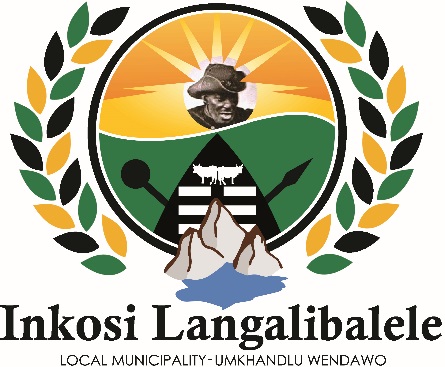 